 Temeljem članka 28. i 118. Zakona o odgoju i obrazovanju osnovnoj i srednjoj školi (NN 87/08,  86/09,  92/10, 105/10, 90/11, 5/12 ,86/12,94/13,152/14)  i članaka 11.i 24. Statuta Osnovne škole „Vladimir Nazor“, Školski odbor na sjednici održanoj 30. rujna 2016. godineGODIŠNJI PLAN I PROGRAM RADA ŠKOLEZA ŠKOLSKU GODINU 2016. / 2017. Ravnatelj škole:                                                                         Krešimir Božičević, prof.           OSNOVNI PODACI O ŠKOLI1. PODACI O UVIJETIMA RADA1.1. Podaci o upisnim područjimaŠkolsko područje obuhvaća gradsko područje Duge Rese i prigradska naselja, koja su od matične škole udaljena 3 do 12 km. Upisno područje je velikog opsega i njegova karakteristika je raspršenost naselja.      Nastava se izvodi u matičnoj školi u Dugoj Resi za učenike od 1. do 8. razreda i u tri područne škole za učenike od 1. do. 4. razreda / PŠ Belavići. PŠ Donji Zvečaj i PŠ Zvečaj. Udaljenost područnih škola od matične je 5 km, 10 km i 12 km.1.2.  Unutrašnji školski prostori.      Matična škola:            Matična škola ima 9 klasičnih učionica, od toga kabinete za izvođenje nastave kemije – biologije i glazbene kulture, geografije, informatike i likovnu kulturu. Škola ima opremljenu informatičku učionicu s 20 računala umreženih na Internet. U sastavu škole je otvorena školska kuhinja (2007.godine), školska knjižnica i školska športska dvorana s pripadajućim prostorijama ( kabinet za nastavnika, svlačionice i sanitarni čvor ), koja je otvorena 1990. godine. U svakoj učionici uveden je internet. Učitelji počinju raditi u šk. god 2016./2017. na e – Dnevnicima.Zbog velike potrošnje goriva napravljena je nova kotlovnica na sječku i lož ulje. Na školskom krovu postavljene su solarne ploče čija je namjena grijanje tople vode. Školski prostor uglavnom zadovoljava pedagoškim standardima.                  U sastavu školskog prostora nalaze se: administrativni dio ( ravnatelj, pedagog, logoped, tajnik, računovođa ), tehnički dio, sanitarni dio.                  Nastava je organizirana u dvije smjene ( jutarnja i popodnevna ), a polazi je 396učenika od  I-VIII razreda, raspoređenih u 18 razrednih odjela.Područne škole:      P.Š. Belavići: Od školske godine 2000./2001. nastava se izvodi u novoizgrađenoj školi. Škola ima tri učionice, veću prostoriju za izvođenje nastave tjelesne kulture,  školsku knjižnicu i ostale prateće sadržaje. Škola je u potpunosti opremljena  namještajem, učilima i nastavnim pomagalima.Uz školsku zgradu izgrađeno je novo športsko igralište.Uvjeti rada u ovoj školi u potpunosti zadovoljavaju pedagoške standarde. Nastavu polazi 21 učenik od 1. – 4. razreda, raspoređena u dva razredna odjela. Pregledom spremnika za lož ulje  od ovlaštenog servisera, dobili smo nalaz da je potrebna hitna sanacija.P.Š. Zvečaj: U sastavu škole je jedna učionica. Statika zgrade je loša i iziskuje česte građevinske i ostale zahvate. Nastavu polazi 6 učenika u četverorazrednoj kombinacij (1., 2., 3.  i 4. razreda). U mjesecu svibnju (2008), dovršena je potpuna sanacija sanitarnog čvora.      P.Š. Donji Zvečaj: U sastavu škole su dvije učionice. Zbog starosti zgrade potrebni su česti građevinski i ostali zahvati. U 2002. godini pri školi je izgrađeno vanjsko sportsko igralište s osnovnim sadržajima. U 2014. godini promjenjena je cjelokupna stolarija na školi.tijekom ljeta 2016. Godine izjenjena je cjelokupna elektor insalacija u školi. Nastavu polazi20 učenika raspoređenih u dva kombinirana razredna odjela (1.i 3., razred ,  2. i  4. razred).Škola je od povijesnog značenja te je šk. god. 2015./2016. Proslavila 170 godišnjicu postojanja .1.3. Školski okoliš           Matičnu školu okružuje zelena površina oko 200 m2. Školski park se svakodnevno uređuje i obogaćuje ukrasnim raslinjem. Vodi se briga o širem školskom okolišu. O čistoći i raslinju brinu se učenici kroz svoje odabrane aktivnosti, učitelji i ostali djelatnici.          Redovito se uređuju prilazni putovi do škole. Blizina glavne ceste, veliko asfaltirano parkiralište, gradsko kupalište iziskuju stalnu brigu o okolišu. Blizina rijeke Mrežnice, bogato raslinje smjestilo je Matičnu školu u prekrasno prirodno okružje koje valja njegovati, uređivati i pomno čuvati.          Planira se dodatno estetsko uređenje okoliša škole .          Područne škole u Zvečaju i Donjem Zvečaju okružuju zelene površine zasađene voćnjacima. Planira se obnoviti nasade i urediti cvjetnjake.         Također se vodi briga o čistoći unutrašnjeg prostora, uređenju prostorija škole. Učionice se kreče svake godine uz minimalni trošak, jer poslove obavlja domar škole.Napomena: Plan i program estetskog uređenja škole i njenog okoliša provode djelatnici škole tijekom cijele školske godine prema područjima rada. Voditelji provode određene aktivnosti sa učenicima i brinu se o realizaciji planiranog.1.4. Nastavna sredstva i pomagalaŠkola je opremljena audio, video i informatičkom opremom koja zadovoljava osnovne standarde. NASTAVNA SREDSTVA I POMAGALAOznaka stanja opremljenosti do 50%..1, od 51-70%..2, od 71-100%..31.4.1. Knjižni fond škole1.5.        Plan obnove i adaptacije	Za šk. god. 2016./2017. planiramo prikupljanje  materijalnih sredstava za izgradnju lifta potrebnog učenicima s posebnim potrebama na matičnoj školi. Također je plan uređivanjepoda hodnika na katu škole. Također se planira uređenje podova i sanitarnih čvorova na PŠ Zvečaj i PŠ Donji Zvečaj.2. PODACI O IZVRŠITELJIMA POSLOVA I NJIHOVIM RADNIM ZADUŽENJIMA U   2016./ 2017. ŠKOLSKOJ GODINI Podaci o odgojno-obrazovnim radnicimaPodaci o učiteljima razredne i predmetne nastave2.1.2. Podaci o učiteljima predmetne nastave2.1.3.Podaci o ravnatelju i stručnim suradnicima2.2. Podaci  ostalim radnicima školeTjedna i godišnja zaduženja odgojno-obrazovnih radnika škole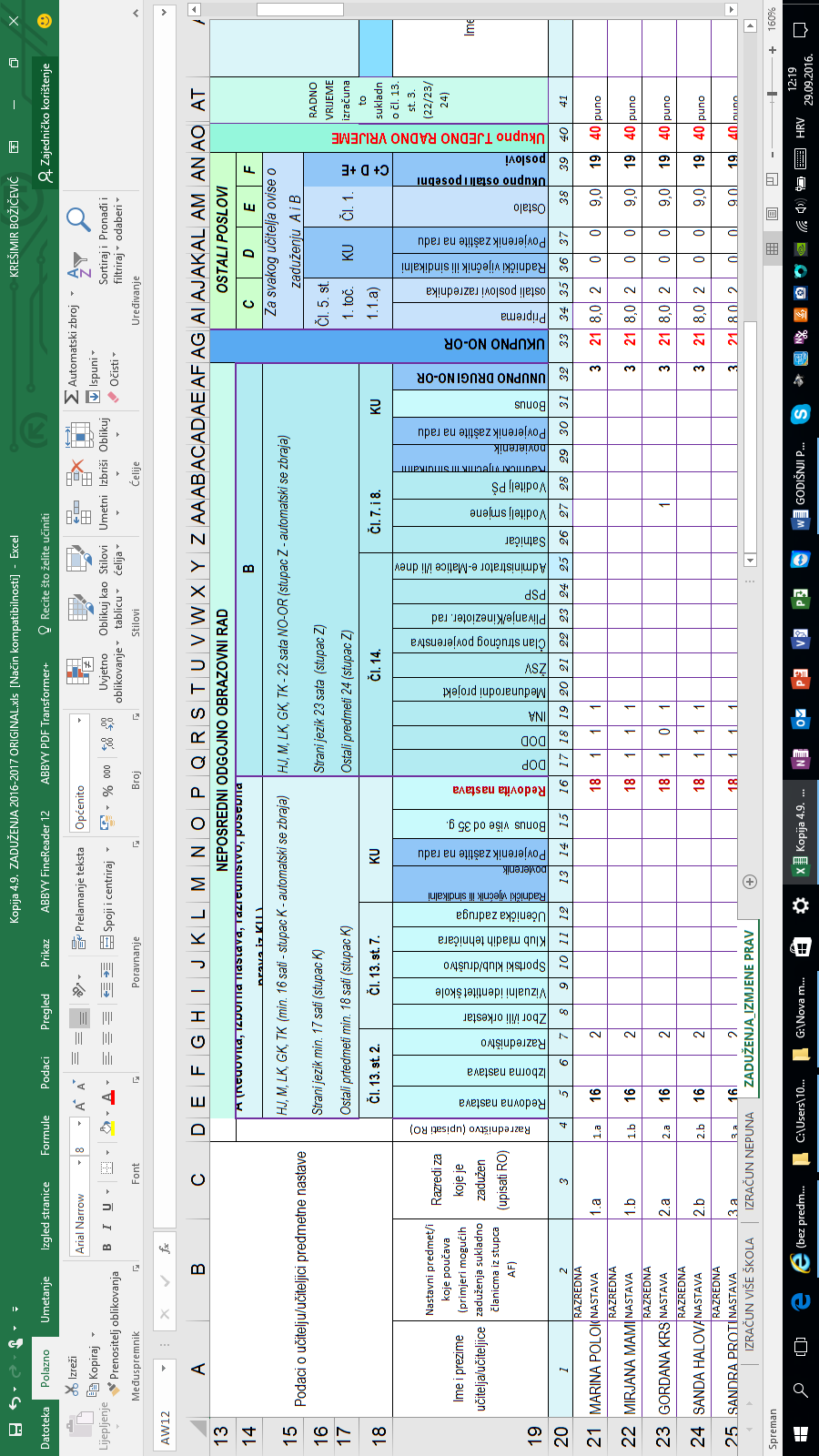 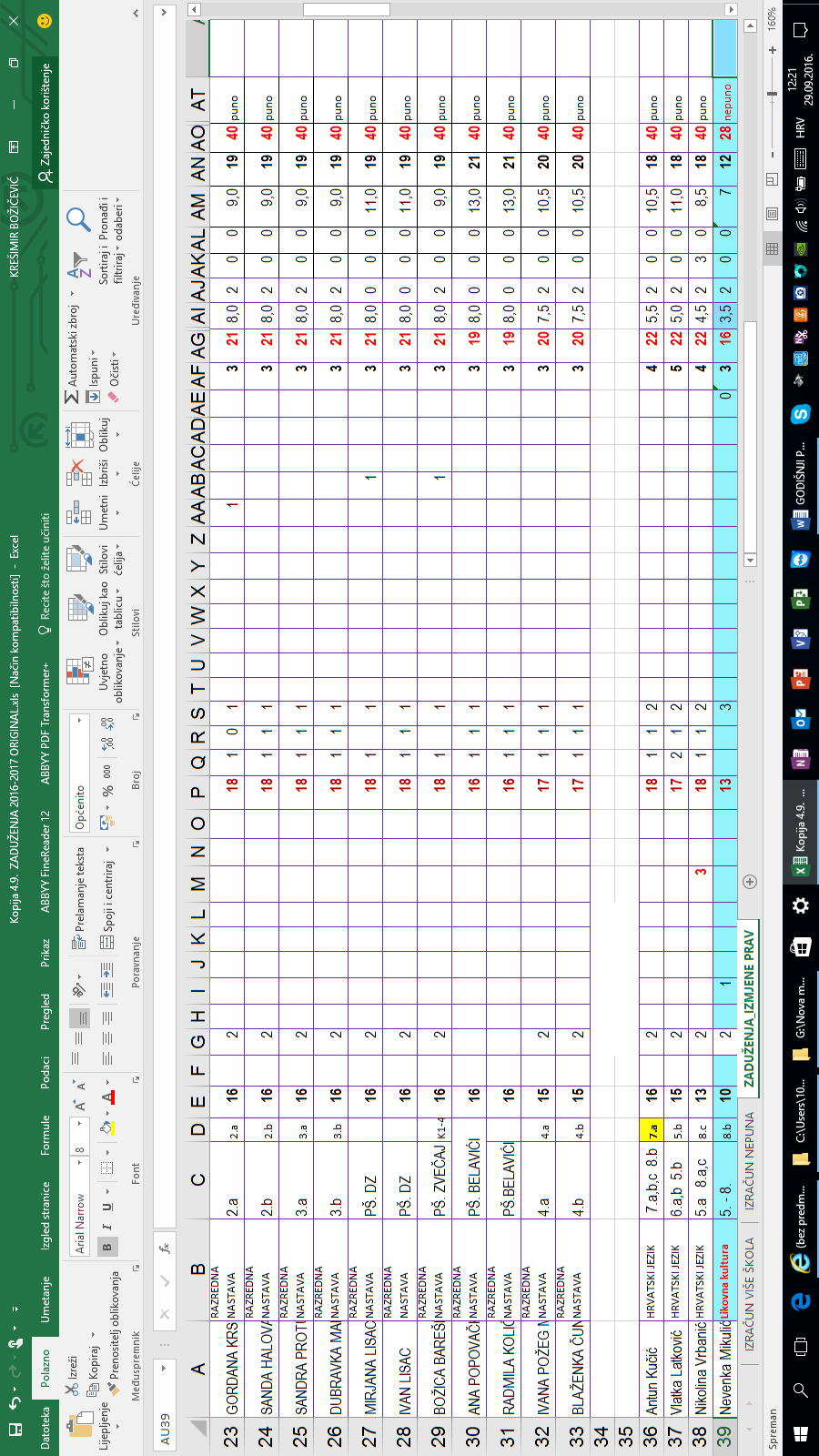 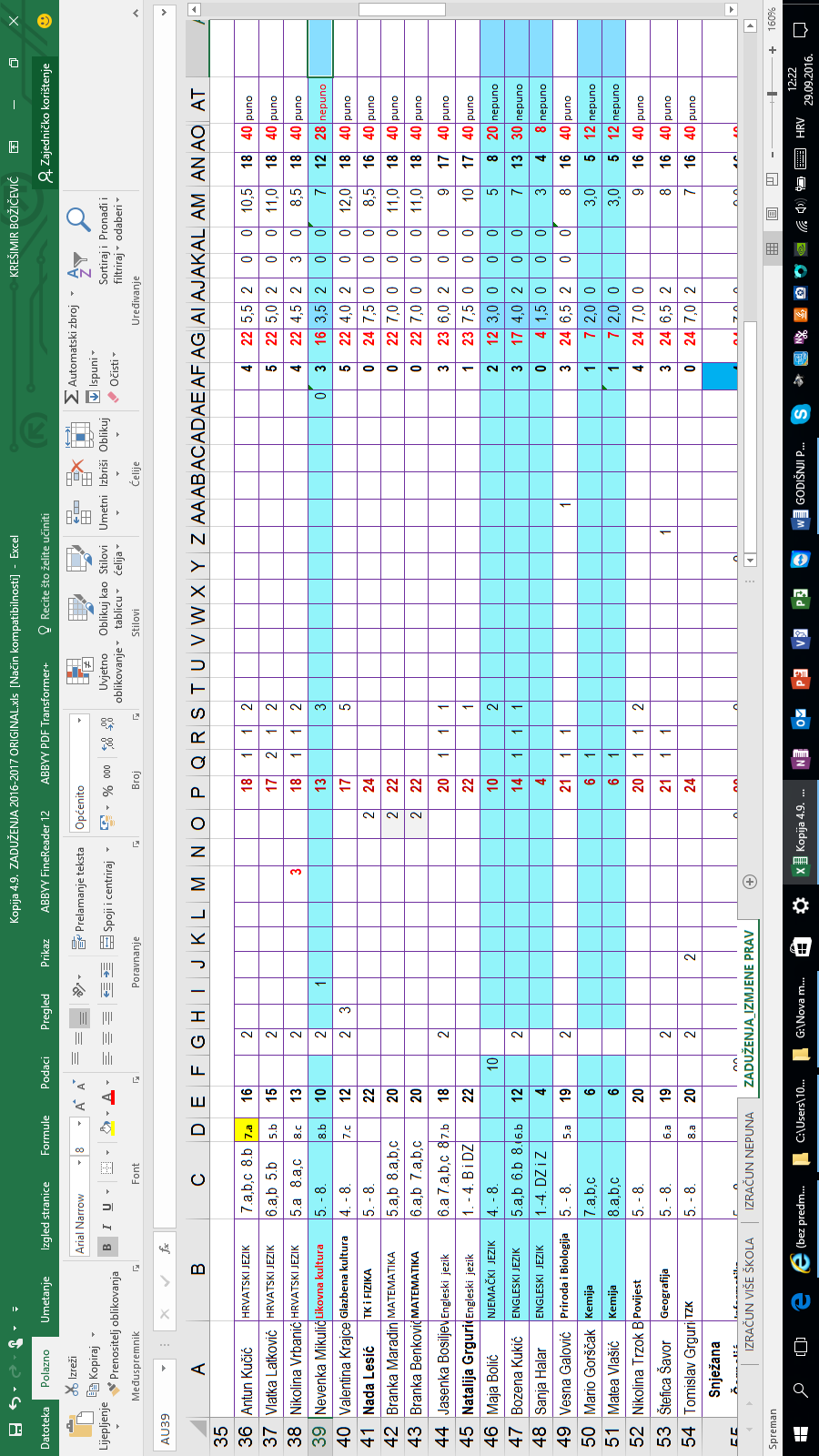 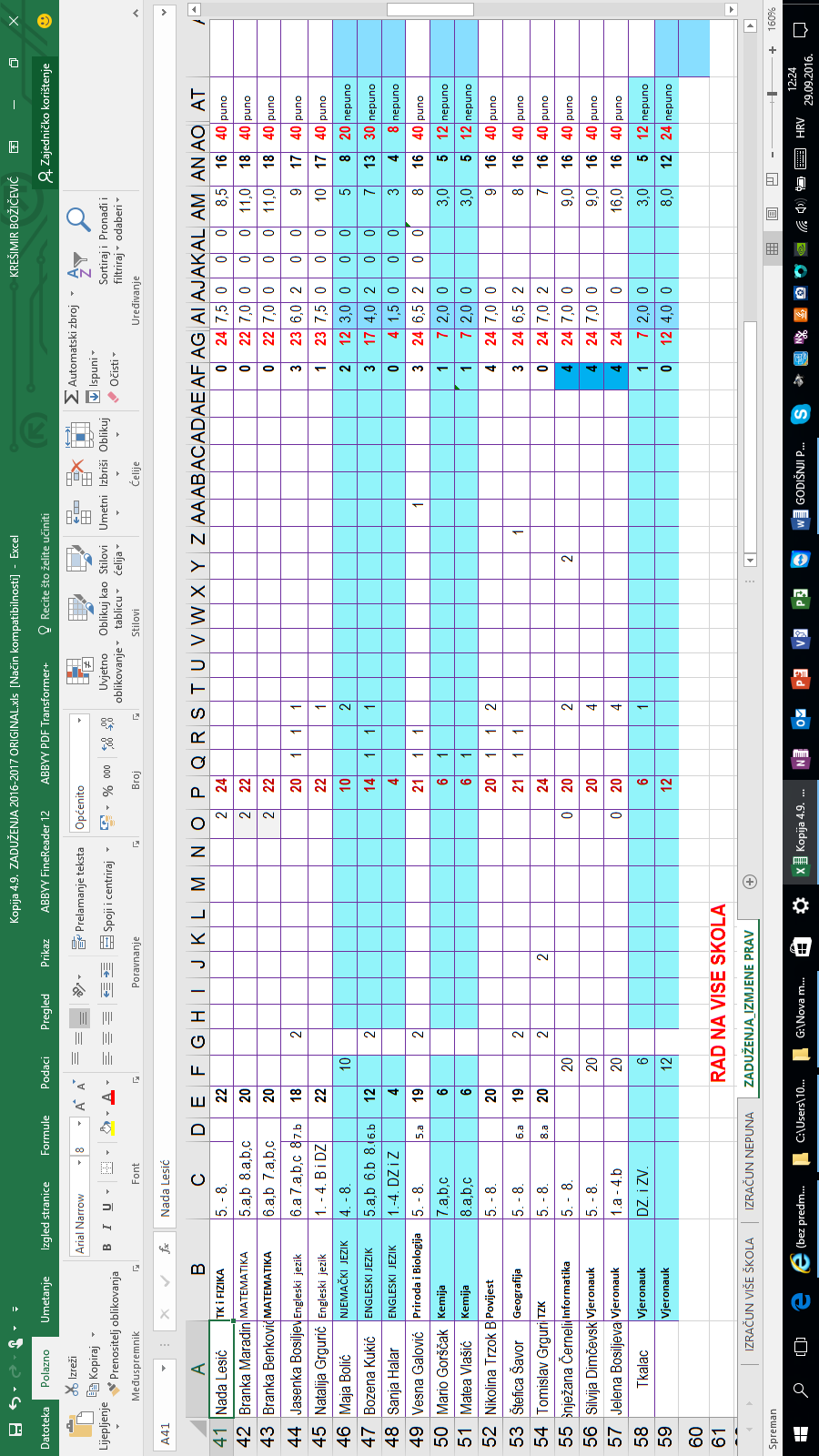 Tjedna i godišnja zaduženja ravnatelja i stručnih suradnika školeTjedna i godišnja zaduženja ostalih radnika škole3. PODACI O ORGANIZACIJI RADA3.1. Organizacija smjenaNastava u matičnoj školi se odvija u dvije smjene. Nastava za učenike razredne nastave počinje ujutro u 8:00 sati i završava u 13:00 sati, a poslije podne počinje u 13:30 i završava u 19:00. sati.Nastava za učenike predmetne nastave ujutro počinje u 7:45 i završava u 13:00 sati, a nastava u popodnevnoj smjeni počinje u 13:30 sati i završava u 19:00 sati.Nastava u područnim školama organizirana je u jutarnjoj smjeni.Nastavni satovi traju po 45 minuta, a mali odmori 5 minuta. Pauza za užinu traje po 10 minuta nakon 2. i 3. sata.Roditelji se mogu informirati o radu učenika prema rasporedu koji je izvješen na oglasnoj ploči u hodniku škole.U školi je organizirana školska kuhinja u kojoj se mogu hraniti svi učenici. Tri dana tjednom je topli obrok, a dva dana tjedno hladni obrok. Hrana se kombijem prevozi u područne škole. Školska kuhinja radi prema standardu HASAP.Učenici putnici se u školu prevoze na dva načina; školskim kombijem i autobusnim prijevozom.RASPORED DEŽURSTVA UČITELJARazredna nastava(A  i B smjena)Predmetna nastava3.2. Godišnji kalendar rada3.2.1. BLAGDANI  REPUBLIKE HRVATSKE08.10. Dan neovisnosti- blagdan Republike Hrvatske25.12. Božićni blagdani Republike Hrvatske26.12. Božićni blagdan Republike Hrvatske (Sveti Stjepan)01.01. Nova godina- blagdan republike Hrvatske01.05. Međunarodni praznik rada19.06. Tijelovo- blagdan republike Hrvatske22.06. Dan Antifašističke borbe- blagdan republike Hrvatske25.06. Dan državnosti- Blagdan republike Hrvatske	05.08. Dan domovinske zahvalnosti- blagdan Republike Hrvatske15.08. Velika Gospa –blagdan Republike Hrvatske3.2.2.NERADNI DANI U REPUBLICI HRVATSKOJ01.11. Svi sveti06.01. Bogojavljenje, Tri kralja16.04. Uskrs17.04. Uskrsni ponedjeljak3.2.3. NENASTAVNI DAN       -   31.10.2016. –nenastavni radni danPODACI O BROJU UČENIKA U RAZREDNIM ODJELIMA3.3. Podaci o broju učenika u razrednim odijelima3.4. Raspored primanja roditelja - razredna nastava3.5. Raspored primanja roditelja područne škole3.6. Raspored primanja roditelja - predmetna nastava4.  TJEDNI I GODIŠNJI BROJ SATI  RAZREDIMA I OBLICIMA ODGOJNO-     OBRAZOVNOG RADA 4.1. Tjedni i godišnji broj nastavnih sati za obvezne nastavne predmete po razredima 4.2. Tjedni i godišnji broj nastavnih sati za oblike odgojno-obrazovnog rada4.2.1. Tjedni i godišnji broj nastavnih sati izborne nastave4.2.2. Tjedni i godišnji broj nastavnih sati dopunske nastave4.2.3. Tjedni i godišnji broj nastavnih sati dodatne  nastave 5. PRIMJERENI OBLIK ŠKOLOVANJA PO RAZREDIMA I OBLICIMA RADA 6. PROFESIONALNO INFORMIRANJE I SAVJETOVANJE	Profesionalno priopćavanje provodi se od prvog do osmog razreda kroz sva nastavna područja, putem pojedinih nastavnih predmeta i satova razrednika, dodatne i izborne nastave, izvannastavnih aktivnosti, u školi i izvan nje npr. posjete radnom mjestu.	Pojedina zanimanja, njihova podjela i drugo sadržana su u brošurama. Kod opisa pojedinih zanimanja ukazivati na važnost pravilnog izbora zanimanja (poznavanje samoga sebe, uvjeta rada, slobodna radna mjesta, potrebnu stručnost), te ukazati na pomoć koju pri tome pruža Zavod za zapošljavanje.	Jedan od mogućih oblika rada je i pozivanje stručnjaka različitih zanimanja (gost razreda) i obilazak pojedinih zanimanja na njihovim radnim mjestima kako bi se u cijelosti sagledali uvjeti rada. 	Individualnim i skupnim razgovorima s učenicima učitelji će tijekom godine usmjeravati učenike, poticati ih na pismeno i likovno izražavanje o tome kako provode slobodno vrijeme i koje je njihovo buduće zanimanje. 	Anketiranje učenika provodit će se putem anketnog lista u suradnji sa Zavodom za zapošljavanje, omogućiti suradnja sa školskim liječnikom u vezi zdravstvenih poteškoća učenika, posjet srednjim školama i distribucija informativnog materijala.E-  upisi provode se u lipnju.6.1. Plan profesionalnog priopćavanja i usmjeravanja učenika osmih razreda	Učenicima osmog razreda podijeliti brošure, razgovarati s učenicima i roditeljima o brošuri.	Izvršiti anketiranje učenika osmog razreda uz analizu profesionalnih namjera, izvršiti identifikaciju učenika koji imaju sužen izbor zanimanja, uputiti učenike i roditelje u Savjetovalište za izbor zanimanja u Zavod za zapošljavanje.	Pravovremeno obavijestiti učenike i roditelje o objavljenom natječaju u dnevnom tisku i o mogućnostima e-  upisa prema natječaju.7. PLAN BRIGE ZA ZDRAVSTVENO – SOCIJALNU I EKOLOŠKU ZAŠTITU UČENIKA	Dužnosti su razrednika i razrednih odjela u posebno predviđeno vrijeme, kroz čitavu školsku godinu, i na satovima razrednika provoditi estetsko – ekološke zadaće. U navedene aktivnosti uključuju se i ostali zaposlenici – učitelji i učiteljice, spremačice i domar.	 Estetsko – ekološko uređenje životne i radne sredine podrazumijeva:skrb o radnom prostoru – učionicama, njihovo uljepšavanjeostali zatvoreni prostori – čistoća škole kao cjeline zajednička je brigačistoća školskog dvorišta – skupljanje papira, otpada i sl.urednost i čistoća javnih površina – svojim ponašanjem pridonijeti ljepšem izgledu naše škole, mjestaizgrađivanje zdravog odnosa prema prirodiorganizacija ekološkog kvizaorganiziranje rekreativnih izletaProvoditi zdravstvenu zaštitu učenika u suradnji sa zavodom za javno zdravstvo Karlovačke županije.	Prometna zaštita ostvaruje se u suradnji s prometnom policijom putem predavanja i radionica.	Razrednici i učitelj/ice trebaju voditi brigu o poboljšanju odnosa između učenica i učenika, učenika i roditelja, te roditelja i škole.8. ZDRAVSTVENA ZAŠTITA UČENIKA Sistematski i ostali preventivni pregledisistematski pregled djece prije upisa u prvi razred osnovne školesistematski pregled učenika V. razreda (drugo polugodište)sistematski pregled učenika VIII. razreda u svrhu utvrđivanja zdravstvenog stanja i sposobnosti s obzirom na daljnje školovanje – medicina rada- profesionalna orjentacija  (drugo polugodište)III. razred – TT/TV, ispitivanje vida i bojaVI. razred- TT/TV, pregled kralježniceVII.razred- ispitivanje sluha –audiometrijaVIII.raz. – ispitivanje sluha -audiometrijaZdravstvena i tjelesna kultura pregledi u svrhu utvrđivanja zdravstvenog stanja i tjelesne sposobnosti te primjene prilagođenog programa tjelesne i zdravstvene kulture (kontinuirano) Mjere higijensko – epidemiološke zaštiteCijepljenje i docjepljivanjeprovodi se prema obveznom godišnjem programu cijepljenja zavoda za javno zdravstvo.Provodi se tijekom cijele školske godine.	-	cijepljenje djece prije upisa u prvi razred (dječje paralize –ospica, zaušnjaka, rubeole provodi se u pratnji roditelja )cijepljenje učenika VI. razreda protiv hepatitisa B (provodi se tri puta u tijeku školske godine, potrebno je osigurati tri radna školska dana)cijepljenje učenika VIII. razreda protiv Tetanusa, Difterije i Dječje paralize (potrebno je osigurati jedan radni školski dan) Zaštita i promicanje zdravog okolišahigijensko-sanitarna kontrola škole (kontinuirano)nadzor nad školskom kuhinjom i prehranom učenika (kontinuirano)9. PLAN STRUČNOG OSPOSOBLJAVANJA I USAVRŠAVANJAPlan stručnog usavršavanja učitelja donosi se i potvrđuje na sjednici Učiteljskog vijeća. Provodi se kroz individualne i skupne oblike usavršavanja. Prema Katalogu Agencije stručnog usavršavanja planiraju se stručni skupovi za učitelje, stručne suradnike i ravnatelja. Stručno usavršavanje je obveza neposrednih sudionika odgojno-obrazovne djelatnosti u školi i nastavi. 	Cilj usavršavanja je stalno praćenje najsuvremenijih spoznaja i dostignuća u području pedagogije, didaktike, obrazovne psihologije, metodike, informacijsko-komunikacijskih tehnologija, savjetodavnoga rada, upravljanja, obrazovnih politika i drugih područja relevantnih za učinkovito i kvalitetno obavljanje odgojno-obrazovne djelatnosti.  10. PLAN RADA STRUČNIH TIJELA 10.1. Plan i program rada Učiteljskog vijeća1. sjednicaOrganizacija početka školske godine (raspored sati, tjedna zaduženja učitelja i stručnih suradnika prema Pravilniku o   obvezama   učitelja   i   stručnih   suradnika   ina   temelju   TKU,   imenovanja   razrednika   za   školsku   godinu,   broj   razrednih odjela,  izborna, dodatna i dopunska nastava, izvannastavne aktivnosti )  Planiranje i programiranje nastavnog rada – stručni aktivi Godišnji plan rada Škole za 2016./2017.  Školski kurikulum za šk. god 2016./2017. sjednicaPravilnik   o   načinima,   postupcima   i   elementima   vrednovanja   učenika   u   osnovnoj   i   srednjoj   školi. Prezentacija stručne literature i radionica.3.sjednicaGost predavač na zadanu temu, školska knjiga4. sjednicaAnaliza izvješća sa sjednice razrednih vijeća o uspjehu u učenju i vladanju pred početak proljetnih praznika.Pedagoške mjere za poboljšanje uspjehaIzleti i ekskurzije; Pravilnik za provedbu školskih izleta i ekskurzija Profesionalna orijentacija5. sjednicaIzvješće za tekuću školsku godinu - uspjeh na održanim natjecanjima i smotrama .Analiza izvješća sa sjednica razrednih vijeća o uspjehu u učenju i vladanju na kraju nastavne godine Povjerenstvo za popravne ispite i matične knjige Sređivanje dokumentacije –svjedodžbe6. sjednicaUtvrđivanje uspjeha nakon položenih popravnih ispita Razmatranje   zahtjeva roditelja za preispitivanjem ocjene i uspjeha na kraju školske godine Razmatranje   zahtjeva roditelja za prestanak pohađanja izborne nastave Prijedlog satnice (neposrednog rada) za sljedeću školsku    godinu Prijedlog broja razrednih odjela u slijedećoj školskoj godini temeljem broja učenika, a u skladu sa Pravilnikom o broju učenika Formiranje povjerenstva za polaganje popravnih ispita u kolovozu Komisije za formiranje odjela I. i V. razreda, žalbe učenika	10.2. Plan i program rada razrednika10.3. Plan i program rada Vijeća roditeljaU školi se ustrojava vijeće roditelja.Roditelji učenika svakog razrednog odjela između sebe biraju jednog  člana u  vijeće roditelja, a u školama u kojima se školovanje ne provodi u  razrednim   odjelima sastavvijeća roditelja uređuje se  statutom. Vijeće roditelja između sebe bira predsjednika i zamjenika predsjednika. Vijeće roditelja daje mišljenje o prijedlogu školskog Kurikuluma, Godišnjeg    plana i programa rada, raspravlja o izvješćima ravnatelja o realizaciji   školskog kurikuluma, godišnjeg plana i programa rada škole,   razmatra     pritužbe roditelja u svezi s odgojno-obrazovnim radom, predlaže mjere za unaprjeđenje obrazovnog rada, predlaže svog člana školskog odbora te   obavlja i druge poslove u skladu sa statutom škole. Ravnatelj škole dužan je u najkraćem mogućem roku obavijestiti vijeće roditelja   o svim pitanjima od općeg značaja za školu.  Ravnatelj škole, školski odbor i osnivač dužni su, u okviru svoje  nadležnosti,   razmotriti prijedloge roditeljskog vijeća i pisano ga o  tome izvijestiti. Pored zakonskih ovlaštenja Vijeće roditelja raspravlja i o pitanjima značajnim za život i rad škole te daje mišljenje i prijedloge u svezi:  s   radnim   vremenom   učenika,   početkom   i   završetkom   nastave   te   drugim oblicima odgojno-obrazovnog rada;  s     organiziranjem     izleta,  ekskurzija,   športskim     natjecanjima    i  kulturnim manifestacijama;  s vladanjem i ponašanjem učenika u školi i zvan nje;   s   osnivanjem   i   djelatnošću   učeničkih  udruga   te   sudjelovanjem   učenika   u njihovom radu; o socijalno-ekonomskom položaju učenika i pružanjem odgovarajuće pomoći;  s organiziranjem nastave, uspjehom učenika u obrazovanom radu, izvannastavnim i izvanškolskim aktivnostima.10.4. Plan rada Vijeća učenika10.5. Plan rada Vijeća roditelja10.6. Plan rada Školskog odbora	Sastanci i problematika za dnevni red će proizlaziti iz potrebe i rada škole. Školski odbor će sigurno održati i više sjednica i rješavati pitanja iz svog  djelokruga rada koji proizlaze iz Statuta škole.10.7. PLAN RADA RAVNATELJAPLAN RADA RAVNATELJA                                                                                      RAVNATELJ : KREŠIMIR BOŽIČEVIĆ10.8. PLAN RADA RAČUNOVODSTVAPlan rada računovodstvaŠkol. god. 2016./2017. (Fond sati tjedno: 40; Fond sati godišnje 1760)Planirala: Nada Marić10.9. PLAN RADA TAJNIŠTVAPlan rada tajništvaŠkol. god. 2016./2017(Fond sati tjedno 40; Fond sati godišnje 1760)10.10. PLAN RADA KNJIŽNIČARAGodišnji plan i program rada školskoga knjižničaraOSNOVNA ŠKOLA „VLADIMIR NAZOR“ DUGA RESAŠKOLSKA GODINA: 2016./2017.Godišnji fond sati :  1760Planirala: Milica Gašparović, knjižničar10.11. PLAN RADA PEDAGOGAOSNOVNA ŠKOLA «  Vladimir Nazor» Duga Resa šk. god.2016. / 2017. STRUČNI SURADNIK PEDAGOG  Zrinka Sučić ĆosićOKVIRNI GODIŠNJI PLAN I PROGRAM RADA10.12. PLAN RADA LOGOPEDAOSNOVNA ŠKOLA „Vladimir Nazor“                    šk. god. 2016./2017.                    STRUČNI SURADNIK LOGOPED   Dinka BerislavićOKVIRNI GODIŠNJI PLAN I PROGRAM  RADA STRUČNOG SURADNIKA LOGOPEDA13. ŠKOLSKO PREVENTIVNI PROGRAMOSNOVNA ŠKOLA «VLADIMIR NAZOR»                   D U G A    R E S AŠKOLSKI PREVENTIVNI PROGRAM2016. / 2017.U Dugoj Resi, rujan 2016. godina.PREVENCIJA: Jačanje postojećih odgojno- obrazovnih zadataka s naglaskom                            na odlučnosti učenika, razvoju ličnosti i razvoju sposobnosti da                             upotrijebe vlastite snage protiv štetnih utjecaja iz «vana».Bit                             prevencije je zaštita zdrave populacije, prepoznavanje i pružanje                             pomoći učenicima s rizičnim ponašanjima te stručna pomoć                             učenicima ukoliko su počeli konzumirati sredstva ovisnosti ili su                             žrtve nasilja i drugoCILJEVI PREVENCIJE:jačanje osobnosti učenikastjecanje povjerenja poticanje učenika na odgovornostrazvoj ambicijarazvoj prijateljstvarazvoj optimizmarazvoj samostalnosti ( vjera u sebe, afirmacija)TEMELJNI CILJ ŠKOLSKOG PREVENTIVNOG PROGRAMA :Sustavni odgoj mladih i razvijanje otpornosti prema negativnim utjecajima.Smanjiti interes mladih za posezanjem i uzimanjem sredstava ovisnosti. Škola mora djelovati na tome planu i svojim pristupom poboljšati kvalitetu života mladih. NE ŠKOLA KOJA PREVIŠE TRAŽI, OGRANIČAVA, OČEKUJE!ZADACI PREVENCIJE:pravilno informiranje o drogama i utjecaju na pojedinca i društvoutjecaj na stavove našeg socijalnog miljeautjecaj na stavove skupine kojoj učenik pripadaAKTIVNOSTI:  koje škola provodi (uobičajene)organizacija stručne službe škole na prevencijiprikupljanje informacija o učenicimapomoć u procesu učenjapomoć u emocionalnoj i socijalnoj prilagođenosti učenikasuradnja s roditeljimaedukacija učitelja  edukacija učenika  pomoć u organizaciji slobodnog vremenaAKTIVNOSTI :ZA CJELOKUPNU POPULACIJUDODATNE MJERE U OKVIRU DISKRETNIH ZAŠTITNIH PROGRAMA za dio populacije za koju smatramo da je pod znatno povećanim rizikom  skretanja prema uporabi drogePOSEBNE PROGRAMSKE AKTIVNOSTI usmjerene na što ranije otkrivanje konzumenata droge , kako bi se na vrijeme poduzele terapijske intervencije.ELEMENTI ŠKOLSKOG PREVENTIVNOG PROGRAMA1. Organizacija i upućivanje na kvalitetno                         - voditelji  izvannastavnih    provođenje slobodnog vremena. ( športski i                     aktivnosti    rekreativni programi )                                                     - voditelji športskog                                                                                               školskog kluba2. Pomoć u nalaženju načina za prihvatljivo                       - učitelji    samopotvrđivanje (prema odraslima i vršnjacima).        - razrednici    Učenje socijalnih vještina.                                               - školski pedagog                                                                                             - članovi stručnog tima                                                                                             - voditelji grupa3. Aktivna skrb za učenike koji neredovito                         - razrednici   pohađaju nastavu, neopravdano izostaju,                         - školski pedagog   samovoljno napuštaju školu                                              - stručni tim4. Pomoć pri rješavanju kriznih stanja, neuspjeha.             – uloga razreda                                                                                             - razrednik                                                                                             - stručni tim                                                                                             - liječnik5. Poticanje uspješnog roditeljstva.                                      – učitelj , razrednik                                                                                               - pedagog, psiholog6. Rano otkrivanje rizičnih ponašanja mladih                      - učitelj, razrednik    ( depresije, neuroze )                                                         - pedagog, psiholog                                                                                               - liječnik                                                                                               - roditelj7. Poduzimanje mjera prema učenicima koji                        - stručni tim    su prema saznanjima u kontaktu s drogama                      - liječnici   ili aktivni ovisniciPROVOĐENJE MJERA PREVENCIJE U ŠKOLI (ŠK. GOD. 2016. / 2017 . )UVODNO	Školski preventivni program je sastavni dio Godišnjeg plana i programa rada škole. Kako su djeca naša budućnost dužni smo im omogućiti siguran rast i razvoj. Škola također mora biti jedno od takovih mjesta, ona zauzima središnji dio  u životu učenika i njegove svakodnevice . Stoga je bitno da učenici vole ići u školu, da se u njoj osjećaju ugodno i zadovoljno. Škola mora omogućiti svakom učeniku razvijati svoju sposobnost i autentičnost, višu razinu samoprihvaćanja, samopouzdanja i samopoštovanja, veću kreativnost i samoinicijativnost, tolerantniji i kvalitetniji odnos s drugima, višu motivaciju za postignućem i višu razinu znanja i kompetencije.Škola se mora prilagoditi zahtjevima djece u cilju poboljšanja njihove kvalitete života.Škola nadalje, učenicima mora pružiti specifično obrazovanje o svim relevantnim pitanjima u vezi sa današnjim problemina koje se nalazi u društvu, te im objasniti moguće posljedice i rizike.Učenjem socijalnih vještina treba učiti komunicirati, rješavati probleme i krizne situacije.Sustavnim odgajanjem razvijati otpornost na sučeljavanje s negativnim utjecajima koji  im prijete. Školski preventivni program obuhvaća :Konvenciju o pravima djetetaSprječavanje nasilja među djecom i mladimaProgram suzbijanja obiteljskog nasiljaProgram suzbijanja poremećaja u ponašanjuKvalitetno provođenje slobodnog vremenaPrevencija urbanog kriminalaPrevencija protiv suzbijanja ovisnosti,HIV-aOprez u prometu – 1. razredOprez od razornih sredstava i oružjaTijekom školske godine učenici su upoznati sa navedenim temama, kroz različite oblike rada. Uz redovni nastavni program učenicima se omogućavaju i drugi nastavni sadržaji koji su svima dostupni. Dodatnu i dopunsku nastavu. Izvannastavni i izvanškolski rad omogućava svakom pojedincu kvalitetnije provođenje slobodnog vremena, razvijanje kreativnosti, samostalnosti i osobnosti. Kroz 18 izvannastavnih skupina učenici prema svojim sklonostima i interesima aktivno sudjeluje u svakom području.Školski sportski klub  «Plavi zmaj» obuhvaća veliki broj učenika koji sudjeluju u športskim natjecanjima na županijskoj i državnoj razini.PRAVILA INTERVENCIJSKOG PROGRAMA U NAŠOJ ŠKOLIPovećati svijest o postojanju problema u društvu i maksimalno uključivanje odraslih –djelatnika u rješavanje problemaDjelovanje na izgrađivanju škole i roditeljskog doma kao sredine u kojoj vlada toplina i pozitivni interesiRazvijanje kvalitetne komunikacije između djece, te djece i odraslih    (škola-učenik-dom)Strogo ograničavati neprihvatljivo ponašanjeIznijeti jasna pravila u školiUključiti roditelje, učitelje i zajednicu u rješavanju problemaOsigurati podršku i zaštitu žrtvama nasilja, ovisnosti…Osigurati mjere na razini ustanove:primjena upitnika radi utvrđivanja razmjera problemaroditeljski sastanci ( informativni , edukativni i savjetodavni rad  kroz individualni pristup i obradom relevantnih tema na roditeljskim sastancima, pružanje pomoći roditelju kako bi sa svojom djecom prevladao pubertetsko i adolescensko razdoblje, kako postati pozitivan model djetetu za identifikaciju)izobrazba djelatnika škole ( sustavna edukacija koja upućuje razrednike na individualizaciju u pristupu planiranju, organizaciji i provedbi odgojno – obrazovnog rada , a u cilju prevencije, prepoznavanja i tretmana učenika u koliko je potrebno)izobrazba učenika ( pažljivim odabirom tema i interesantnom prezentacijom može se pomoći u rješavanju određenih dilema mladih i usmjeravanje doživljaja i ponašanja mladih u pozitivnom smjeru)praćenje djece u vrijeme odmorarazvijanje koordinacijske grupe u školi     ( pedagog-biolog-tzk-razrednici)Osigurati mjere na razini razrednog odjelapostaviti pravila u razrednom odjelusastanci, radionice i diskusije na određene teme :   Učenje za odgovorno ponašanje, tolerancija, kooperativnost,      altruizam, suživot, različitosti kao prednost, moralne vrijednosti, kvalitetna komunikacija, bonton, obiteljske vrijednosti, dječja i ljudska prava, borba protiv nasilja, ovisnosti i urbanog kriminala, razvijanje vršnjačke pomoći, kako reći NE nasilju i ovisnostima…Suradnja s relevantnim institucijama:djelatnost socijalne zaštitezdravstvene ustanovecentar za prevenciju i suzbijanje ovisnostipolicijska upravaCilj je ovih postupaka proširiti prevenciju i van školskog okružja na širu društvenu zajednicu u kojoj učenik živi. Sustavni rad na realizaciji školskog preventivnog programa, uz sudjelovanje svih čimbenika, može djelovati u smjeru humane škole i škole bez neuspjeha koja bi poboljšala kvalitetu življenja i osjećaj zadovoljstva.Povjerenstvo školskog preventivnog programa u sastavu pet članova:1.Vesna Galović, nastavnica biologije2. Ivana Požek Malobabić, učiteljica razredne nastave3. Tomislav Grgurić, prof. tzk-a4. Dinka Berislavić, stručni suradnik - logoped5. Zrinka Sučić Ćosić, stručni suradnik - pedagogDonosi sljedeće aktivnosti tijekom godine:Ravnatelj škole:                                                                         Predsjednica Školskog odbora:________________________                                                   _________________________Krešimir Božičević, prof.                                                         Sanda Halovanić Boneti,dipl,uč.Duga Resa, 30.rujna.2016.KLASA.003-06-16-01/9UR.BROJ:2133-31-16-01Naziv škole:O.Š.“VLADIMIR NAZOR“Adresa škole:JOZEFINSKA 85,       DUGA RESAŽupanija:KARLOVAČKATelefonski broj: 047/844 623     047/841700Broj telefaksa:047/811  865Internetska pošta:os-duga-resa-001@skole.t-com.hr.Internetska adresa:www.os-vnazor-dugaresa-skole.hrŠifra škole:04-019-001Matični broj škole:03065766OIB:07817651683Upis u sudski registar :020003779Škola vježbaonica za:-Ravnatelj škole:KREŠIMIR  BOŽIČEVIĆZamjenik ravnatelja:GORDANA KRSTULIĆVoditelj smjene:GORDANA KRSTULIĆ, VESNA GALOVIĆVoditelj područne škole:ANA POPOVAČKI,MIRJANA LISAC, BOŽICA  BAREŠIĆBroj učenika:443Broj učenika u razrednoj nastavi:225Broj učenika u predmetnoj nastavi:218Broj učenika s teškoćama u razvoju:17Broj učenika u produženom boravku:-Broj učenika putnika:141Ukupan broj razrednih odjela:23Broj razrednih odjela u matičnoj školi:18Broj razrednih odjela u područnoj školi:5Broj razrednih odjela RN-a:13Broj razrednih odjela PN-a:10Broj smjena:2Početak i završetak svake smjene:7.45- 13.00 ,  13.30-19.00Broj radnika:62 Broj učitelja predmetne nastave:22Broj učitelja razredne nastave:18Broj učitelja u produženom boravku:-Broj stručnih suradnika:3Broj ostalih radnika:                                       18Broj nestručnih učitelja:                                         -Broj pripravnika:                                         -     Broj mentora i savjetnika:-Broj voditelja ŽSV-a:-Broj računala u školi:40Broj specijaliziranih učionica:7Broj općih učionica:9Broj športskih dvorana:1Broj športskih igrališta:2Školska knjižnica:1Školska kuhinja:1NAZIV PROSTORA            (klasična učionica, kabinet, knjižnica, dvorana)UčioniceUčioniceKabinetiKabinetiOznaka stanja opremljenostiOznaka stanja opremljenostiNAZIV PROSTORA            (klasična učionica, kabinet, knjižnica, dvorana)BrojVeličina u m2BrojVeličina u m2Opća opremljenostDidaktička opremljenostRAZREDNA NASTAVA1. razred2125,3412. razred162,6713. razred162,6714. razred162,671PREDMETNA NASTAVAHrvatski jezik162,671Likovna kultura143,001Glazbena kultura142,001Vjeronauk162,671Strani jezik156,101Matematika1Priroda i biologijaKemija157,1222FizikaPovijest162,6711Geografija162,6711Tehnička kultura186,3611Informatika159,8433OSTALODvorana za TZK19342Produženi boravakKnjižnica153,042Dvorana za priredbeZbornica158,482Uredi246,352PODRUČNA ŠKOLA      Belavić3136,002    Donji Zvečaj152,501    Zvečaj164,001U K U P N O:206Naziv površineVeličina u m21. sportsko igralište -   Belavić140.002.  Športsko igrašte -  D.Zvečaj312.003. Zelene površine –matična škola200.004.  Zelena povrsina- Belavić100.00U K U P N O752.00NASTAVNA SREDSTVA I POMAGALASTANJESTANDARDAudioopremaKAZETOFON4GLAZBENA LINIJA2MUZIČKA LINIJA2RADIOKAZETOFON1CD RADIO12Video i fotoopremaFOTO APARAT12Informatička opremaKOMPJUTER8RAČUNALO16PRIJENOSNO RAČUNALO2LAPTOP15MONITOR2ŠTAMPAČ2PRINTER33Ostala opremaSINTE SAYZER1FOTOKOPIRNI 4TELEFAX1GRAFOSKOP3PROJEKTOR8INTERAKTIVNA PAMETNA PLOČA23KNJIŽNI FONDSTANJESTANDARDLektirni naslovi (I. – IV. razred)12852Lektirni naslovi (V. – VIII. razred)19542Književna djela10802Stručna literatura za učitelje9743Ostalo (neknjižna građa)2753U K U P N O                                             5568U K U P N O                                             5568Redbr.Ime i prezimeGod. rođenjaStupanj stručne spremeMentor savjetnikPredmet koji predajeGodine staža1. Božica BarešićRN2. Blaženka ČunovićRN3. Sanja HalarEngleski jezik4.Sanda Halovanić BonetićRN5. Gordana KrstulićRN6. Mirjana LisacRN7.  Ivan LisacRN8.Mirjana Mamić MatešaRN9.Dubravka MaradinRN10.Marina PolovićRN11. Ivana Požek MalobabićRN12.Sandra Protulipac TarabićRN13.Valentina TkalacVjeronauk15. Radmila KolićRN16. Ana PopovačkiRN17. Natalija GrgurićEngleski jezik18.Jelena BosiljevacVjeronauk Redbr.Ime i prezimeGod. rođenjaStupanj stručne spremeMentor savjetnikPredmet koji predajeGodine staža1. Branka BenkovićMatematika 2.Jasenka Bosiljevac Moćnik Engleski jezik3.Nikolina Tržok Boldin Povijest 4.Snježana Černelić Informatika5.Valentina Pavlaković KrajcerGlazbena kultura6.Vesna GalovićPriroda Biologija 7.Mario GoršćakKemija8.Tomislav GrgurićTjelesna i zdravstvena kultura9.Maja BolićNjemački jezik10. Antun KučićHrvatski jezik11. Nada LesićTehnička kulturaFizika 12. Branka MaradinMatematika13. Nevenka MikulićLikovna kultura14.Silvija Dimčevski Blažičević Vjeronauk15. Vlatka LatkovićHrvatski jezik16. Draženka SrakočićHrvatski jezik17.Iva Stipančić Benić Engleski jezik18.Nikolina SudacPovijest19.Štefica ŠavorGeografija20. Mateja VlašićKemija21.  Nikolina VrbanićHrvatski jezik22.Božena KukićEngleski jezikRedbr.Ime i prezimeGod. rođenjaStupanj stručne spremeRadno mjestoMentor savjetnikGod. staža1.Krešimir BožičevićRavnatelj2. Zrinka Sučić Ćosić Pedagog3. Dinka Berislavić Logoped4.Milica Gašparović KnjižničarRed. Br.Ime i prezimeGod. rođenjaStupanj stručne spremeRadno mjestoGod. staža 1. Višnja Benićspremačica2.Valentina Bolješić VujaklijaTajnik3.Željka Cvitković Spremačica4.Ankica Fudurić Spremačica5.Nada FudurićSpremačica6.Milka Grgić Spremačica7.Anita HoljevacSpremačica8.Ana KlešićKuharica9.Kristina Kolić Kuharica10. Mladen KrajcerLožač11. Damir MarićVozač i domar12. Nada MarićRačunovođa13. Marica MihalićKuharica14. Štefanija RudanSpremačica15. Goran SpudićLožač i domar16.Maja SpudićSpremačica17. Silvija ŠkrtićSpremačica18. Danijela Družak Rade TajnikRed. br.Ime i prezimeRadno mjestoBroj sati tjednoBroj sati godišnje1. Krešimir BožičevićRavnatelj4017842.Dinka BerislavićStručni suradnik-logoped4017923. Zrinka Sučić ĆosićStručni suradnik - pedagog4017844. Milica GašparovićStručni suradnik  -knjižničar401784Red. br.Ime i prezimeRadno mjestoBroj sati tjednoBroj sati godišnje1.Benić VišnjaSpremačica4020882.Bolješić VujaklijaValentinaTajnik4020883.Cvitković Željka Spremačica4020884. Fudurić AnkicaSpremačica4020885.Fudurić NadaSpremačica2010446.Grgić MilkaSpremačica4020887.Holjevac AnitaSpremačica4020888.Klešić AnaKuharica4020889.Kolić KristinaKuharica40208810.Krajcer MladenLožač40208811.Marić DamirVozač40208812.Marić NadaRačunovođa40208813.Mihalić MaricaKuharica20104414.Rudan ŠtefanijaSpremačica20104415.Spudić GoranLožač i domar40208816.Spudić MajaSpremačica40208817.Škrtić SilvijaSpremačica40208818.Držak Rade DanijelaTajnica402088PonedjeljakUtorakSrijedaČetvrtakPetakI.PožekMalobabićM. Mamić MatešaN. GrgurićS. HalovanićJ. BosiljevacS.Protulipac TarabićG. KrstulićD. MaradinM. PolovićB. ČunovićPonedjeljakUtorakSrijedaČetvrtakPetakPrijepodneV. GalovićB. KukićM. GoršćakN. Tržok BoldinŠ. ŠavorS. D. BlažičevićN. VrbanićB. MaradinA. KučićM. DvorabićN. MikulićV. Pavlaković KrajcerN. LesićJ. Bosiljevac MočnikB. BenkovićPoslijepodneN. LesićV. GalovićM. GoršćakŠ. ŠavorT. GrgurićS. Dimčevski BlažičevićB. MaradinN. VrbanićV. Pavlaković KrajcerA. KučićN. MikulićM. DvorabićB. KukićB. BenkovićJ. Bosiljevac MočnikN. Tržok BoldinMjesecBroj danaBroj danaBlagdani i neradni daniDan škole, grada, općine, priredbe…MjesecRadninastavniBlagdani i neradni daniDan škole, grada, općine, priredbe…7.9.2015.23.12.2015.IX.222087.9.2015.23.12.2015.X.21201014.10. Dani kruha25.11. Sjećanje na Vukovar7.9.2015.23.12.2015.XI.212197.9.2015.23.12.2015.XII.2117921.12. Božićni koncert11.1.2016.10.06.2016.I.21141011.1.2016.10.06.2016.II.2020814.2. Vlantinovo11.1.2016.10.06.2016.III.2323811.1.2016.10.06.2016.IV.19131112.4.-21.4 Proljetni praznici11.1.2016.10.06.2016.V.2222925.05.Dan škole(30.5.)11.1.2016.10.06.2016.VI.20101011.1.2016.10.06.2016.VII.502611.1.2016.10.06.2016.VIII.9022UKUPNO:224180140  RazredUčenikaOdijŽPonavljPrimjereni oblik školovanjaPreh.Putnika Putnika Ime i prezime razrednika  RazredUčenikaOdijŽPonavljPrimjereni oblik školovanjaPreh.3-5 km5-10 kmIme i prezime razrednika1.a241120022--Marina Polović1.b221110121--Mirjana Mamić MatešaPŠ D. Zvečaj81508--Ivan Lisac PŠ Zvečaj11-00---Božica BarešićPŠ Belavići613063-Radmila KolićUKUPNO:613101573-2.a22180204-Gordana Krstulić2.b20190175-Sanda Halovanić PŠ. D. Zvečaj31103--Mirjana LisacPŠ. Zvečaj11-00---Božica BarešićPŠ Belavići4-20043-Radmila KolićUKUPNO:50520014412-3.a2511000167-Sandra Protulipac Tarabić3.b2411402202-Dubravka  MaradinPŠ  D. Zvečaj21-012--Ivan LisacPŠ. Zvečaj3110---Božica BarešićPŠ Belavići7110174-Ana PopovačkiUKUPNO:61260445134.a211110167-Ivana Požek Malobabić4.b2011201154-Blaženka ČunovićPŠ. D. Zvečaj71117--Mirjana LisacPŠ  Zvečaj11-00---Božica BarešićPŠ Belavići4110043-Ana PopovačkiUKUPNO:5325024214-5.a221931894Vesna Galović5.b2319101652Vlatka Latković6.a2411102128Štefica Šavor6.b231912079Božena Kukić7.a2111301081Antun Kučić7.b2119112102Jasenka Bosiljevac Močnik7.c2219111315Valentina Pavlaković Krajcer8.a2211111566Tomislav Grgurić8.b211711463Nevenka Mikulić8.C1911021374Nikolina VrbanićUK. 5 -821897210176144RazredRazrednikTermin informacijaTermin informacijaRazredRazrednikNastava ujutroNastava popodne1.aMarina PolovićPonedjeljak, 4. sat-10.45-11.30Četvrtak, 4. sat – 16.15-17.001.bMirjana Mamić MatešaČetvrtak, 4. sat- 10.45 -11.30Četvrtak, 4. sat -16.15 -17.002.aGordana KrstulićČertvrtak, 3. sat -9.55 -10.40Četvrtak, 3. sat-15.25 -16.102.bSanda HalovanićČetvrtak, 3. sat- 9.55-10.40Četvrtak, 3. sat -15.26 -16.103.aSandra Protulipac TarabićPetak, 2. sat- 8.50-11.30Petak, 2. sat-14.20-15.053.bDubravka MaradinPonedjeljak, 3. sat-9.55-10.40Ponedjeljak, 3. sat-15.25-16.104.aIvana Požek MalobabićSrijeda, 3. sat-9.55-10.40Srijeda, 3. Sat-15.25-16.104.bBlaženka ČunovićSrijeda, 4. sat-10.45-11.30Srijeda, 4.sat-16.15-17.00Natalija Grgurić (engleski jezik)Natalija Grgurić (engleski jezik)Utorak, 3. sat-9.55-10.40Utorak, 3.sat-15.25-16.10Jelena Bosiljevac( vjeronauk)Jelena Bosiljevac( vjeronauk)Utorak, 3.sat-9.55-10.40Utorak, 3.sat- 15.25 -16.10ŠkolaUčiteljicaRazredVrijeme informacijaPŠ Donji ZvečajMirjana Lisac2. i 4.razredPetak , 3. satIvan Lisac1. i 3. razredUtorak, 2. satPŠ BelavićiRadmila Kolići 3. razredPonedjeljak, 3. sat- 9.55-10.40PŠ BelavićiAna Popovački2. i 4. razredPetak, 3. sat- 9.55 -10.40PŠ ZvečajBožica Barešić1,2., 3. i 4. razred Petak, 10.35Sanja HalarEngleski jezikUtorak, 12.15Valentina TkalacVjeronaukPonedjeljak, 9.50RazredRazrednikTermin informacijaTermin informacijaRazredRazrednikNastava ujutroNastava popodne5.aVesna GalovićPetak, 4. sat-10.35-11.20Srijeda , 2. sat-  14.20-15.055.bVlatka LatkovićČetvrtak, 3. sat – 9.35-10.20Četvrtak, 3. sat-15.20-16.056.aŠtefica Šavor Petak, 2. sat-8.35-9.20Četvrtak, 2. sat-14.20-15.056.bBožena KukićČetvrtak, 3. sat-9.35 -10.20Srijeda, 3. sat-15.20-16.057.aAntun KučićUtorak, 5. sat- 11.35-12.20Četvrtak, 3. sat- 15.20 – 16.057.bJasenka Bosiljvac MočnikSrijeda, 5. sat-11.25-12.10Petak, 5. sat-17.10-17.557.cValentina Pavlaković KrajcerČetvrtak, 2. sat-8.35-9.20Srijeda,4. sat-16.20-17.058.aTomislav GrgurićSrijeda, 3. sat-9.35-10.20Ponedjeljak, 5. sat-17.10-16.058.bNevenka MikulićČetvrtak, 3. sat-9.35-10.20Četvrtak, 3.sat- 15.20-17.058.cNikolina VrbanićUtorak, 5. sat – 11.25 – 12.20Utorak,2.sat – 14.20 – 15.05Silvija Dimčevski  BlažičevićSilvija Dimčevski  BlažičevićPonedjeljak, 6.sat-12.15-12.50Srijeda,2. sat-14.20-15.05Branka BenkovićBranka BenkovićSrijeda, 1. sat-7.45-8.30Srijeda, 3. sat-15.20-16.05Branka MaradinBranka MaradinSrijeda, 2. sat- 8.35-9.20Srijeda, 3. sat-15.20-16.05Nada LesićNada LesićPonedjeljak, 4. sat-10.35-11.20Ponedjeljak, 4. sat-16.20-17.05Mateja VlašićMateja VlašićUtorak, 7. sat- 13.00 – 12.50Utorak, predsat 13.00 – 13.45Mario GoršćakMario GoršćakPetak, 3. sat – 9.35 -10.20Petak, 4.sat- 16.20 – 17.05Nikolina Tržok BodinNikolina Tržok BodinPonedjeljak, 3.sat- 9.35 – 10.20Srijeda, 5. sat- 17.10 – 17.55Snježana ČernelićSnježana ČernelićČetvrtak, 5. sat-11.25-12.10Četvrtak, 5.sat-17.10-17.55Maja BolićMaja BolićPetak, 6. sat – 12.25 – 13.10Petak, 1.sat – 13.30 – 14.15Nastavni          predmetTjedni i godišnji broj nastavnih sati za obvezne nastavne predmete po razredimaTjedni i godišnji broj nastavnih sati za obvezne nastavne predmete po razredimaTjedni i godišnji broj nastavnih sati za obvezne nastavne predmete po razredimaTjedni i godišnji broj nastavnih sati za obvezne nastavne predmete po razredimaTjedni i godišnji broj nastavnih sati za obvezne nastavne predmete po razredimaTjedni i godišnji broj nastavnih sati za obvezne nastavne predmete po razredimaTjedni i godišnji broj nastavnih sati za obvezne nastavne predmete po razredimaTjedni i godišnji broj nastavnih sati za obvezne nastavne predmete po razredimaTjedni i godišnji broj nastavnih sati za obvezne nastavne predmete po razredimaTjedni i godišnji broj nastavnih sati za obvezne nastavne predmete po razredimaTjedni i godišnji broj nastavnih sati za obvezne nastavne predmete po razredimaTjedni i godišnji broj nastavnih sati za obvezne nastavne predmete po razredimaTjedni i godišnji broj nastavnih sati za obvezne nastavne predmete po razredimaTjedni i godišnji broj nastavnih sati za obvezne nastavne predmete po razredimaTjedni i godišnji broj nastavnih sati za obvezne nastavne predmete po razredimaTjedni i godišnji broj nastavnih sati za obvezne nastavne predmete po razredimaNastavni          predmet1.1.2.2.3.3.4.4.5.5.6.6.7.7.8.8.Ukupno planiranoUkupno planiranoNastavni          predmetTGTGTGTGTGTGTGTGTGHrvatski jezik10350155251552525875103501035012420124201093815Likovna kultura2703105310551752702703105310523805Glazbena kultura2703105310551752702703105310523805Engleski jezik414062106210103506210621093159315561960Matematika8280124201242020700828082801242012420923220Priroda 000000003105310500006210Biologija0000000000006210621012420Kemija0000000000006210621012420Fizika0000000000006210621012420Priroda i društvo414062106210155250000000091085Povijest00000000414041406210621020700Geografija00000000310531056210621018630Tehnička kultura2702703105310510350Tjelesna i zdr. kultura621093159315103504140414062106210541890UKUPNO:45613510RazredRazredBroj učenikaBroj grupaIzvršitelj programaPlaniranoPlaniranoRazredRazredBroj učenikaBroj grupaIzvršitelj programaTGVjeronaukI.I.585Jelena BosiljevacValentina Tkalac10350VjeronaukII.II.475Jelena BosiljevacValentina tkalac10350VjeronaukIII.III.605Jelena BosiljevacValentina Tkalac10350VjeronaukIV.IV.505Jelena BosiljevacValentina Tkalac10350UKUPNOI.-IV:UKUPNOI.-IV:UKUPNOI.-IV:21520401400VjeronaukVjeronaukV.432Silvija Vinčevski Blažičević4140VjeronaukVjeronaukVI.462Silvija Vinčevski Blažičević4140VjeronaukVjeronaukVII.633Silvija Vinčevski Blažičević6210VjeronaukVjeronaukVIII.613Silvija Vinčevski Blažičević6210UKUPNOV.-VIII.UKUPNOV.-VIII.UKUPNOV.-VIII.2131020700UKUPNI.-VIII.UKUPNI.-VIII.UKUPNI.-VIII.42830622100Njemački jezikRazredBroj učenikaBroj grupaIzvršitelj programaPlaniranoPlaniranoNjemački jezikRazredBroj učenikaBroj grupaIzvršitelj programaTGNjemački jezikIV.161Maja Bolić270Njemački jezikV.151Maja Bolić270Njemački jezikVI.141Maja Bolić270Njemački jezikVII.181Maja Bolić270Njemački jezikVIII.131Maja Bolić270UKUPNOIV.-VIII.UKUPNOIV.-VIII.62510350InformatikaRazredBroj učenikaBroj grupaIzvršitelj programaPlaniranoPlaniranoInformatikaRazredBroj učenikaBroj grupaIzvršitelj programaTGInformatikaV.363Snježana Černelić3105InformatikaVI.312Snježana Černelić270InformatikaVII.452Snježana Černelić270InformatikaVIII.403Snježana Černelić3105UKUPNOV.-VIII.UKUPNOV.-VIII.1521010350Red Br.Nastavni predmetRazredGrupaPlaniranoPlaniranoIme i prezime učiteljaRed Br.Nastavni predmetRazredGrupaTGIme i prezime učitelja1.Hrvatski jezik1.a135Marina Polović2.Hrvatski jezik1.b135Mirjana Mamić Mateša3.Hrvatski jezik2.a135Gordana Krstulić4.Hrvatski jezik2.b135Sanada Halovanić Bonetić5.Hrvatski jezik3.a135Sandra Protulipac Tarabić6.Matematika3.a135Sandra Protulipac Tarabić7.Hrvatski jezikPš  D. Zvečaj135Mirjana Lisac8.Hrvatski jezikPš D. Zvečaj135Ivan Lisac9.Hrvatski jezikPŠ Zvečaj135Božica Barešić10.Hrvatski jezik PŠ Belavići135Radmila Kolić11.Hrvatski jezikPŠ Belavići135Ana Popovački12.Hrvatski jezik4.a135Ivana Požek Malobabić13.Matematika4.a135Ivana Požek Malobaić14.Hrvatski jezik4.b135Blaženka Čunović15.Matematika4.b135Blaženka Čunović16.Hrvatski jezik7.a135 Antun Kučić17.Hrvatski jezik5.b270Vlatka Latković18. Hrvatski jezik8.c135Nikolina Vrbanić19.Engleski jezik7.b135Jasenka Bosiljevac Močnik20. Engleski jezik6.b135Božena Kukić21.Priroda/ Biologija5.a135Vesna Galović22.Kemija7.c135Mario Goršćak23.Kemija8.a135Mateja Vlašić24.Povijest8.b135Nikolina Tržok Boldin25.Geografija6.a135Štefica ŠavorRed Br.Nastavni predmetRazredGrupaPlaniranoPlaniranoIme i prezime učiteljaRed Br.Nastavni predmetRazredGrupaTGIme i prezime učitelja1.Matematika1.a135Marina Polović2.Matematika1.b135Mirjana Mamić Mateša3.Matematika2.b135Sanda Halovanić Binetić4.Matematika3.a135Sandra Protulipac Tarabić5.Matematika4.a135Ivana Požek Malobabić6.Matematika4.b135Blaženka Čunović7.MatematikaPŠ D. Zvečaj135Ivan Lisac8.MatematikaPŠ Belavići135Radmila Kolić9.MatematikaPŠ Belavići125Ana Popovački10.Hrvatski jezik7.a135Antun Kučić11.Hrvatski jezik5.b135Vlatka Latković12.Hrvatski jezik8.c135Nikolina Vrbanić13.Engleski jezik7.b135Jasenka Bosiljevac Močnik14.Engleski jezik6.b135Božena Kukić15.Priroda /Biologija5 -8.135Vesna Galović16.Povijest 5 - 8135Nikolina Tržok Boldin17.Geografija5 - 8.135Štefica ŠavorRješenjem određen oblik radaBroj učenika s primjerenim oblikom školovanja po razredimaBroj učenika s primjerenim oblikom školovanja po razredimaBroj učenika s primjerenim oblikom školovanja po razredimaBroj učenika s primjerenim oblikom školovanja po razredimaBroj učenika s primjerenim oblikom školovanja po razredimaBroj učenika s primjerenim oblikom školovanja po razredimaBroj učenika s primjerenim oblikom školovanja po razredimaBroj učenika s primjerenim oblikom školovanja po razredimaUkupnoRješenjem određen oblik radaI.II.III.IV.V.VI.VII.VIII.UkupnoIndividualizirani program--31211210Prilagođeni program1-111-127REDNI BROJSADRŽAJ RADAVRIJEME IZVRŠENJANOSITELJ1.Sređivanje pedagoške dokumentacijerujan - lipnjrazrednici2.Roditeljski sastancirujan i studenirazrednici3.Analiza uspjeha učenikaprosinacrazrednici i učitelj/ice4.Roditeljski sastanciožujak i svibanjrazrednici5.Terenska nastava za sve učenikesvibanj ili lipanjrazrednici i učitelj/ice6.Uspjeh učenika na kraju nastavne godinelipanjrazrednici i učitelj/ice7.Popravni ispiti, uspjeh učenika na kraju školske godinekolovozpovjerenstvarazredniciSADRŽAJVRIJEMENOSITELJIzbor predsjednika Vijeća učenika škole i zamjenikaUloga vijeća učenikaPrijedlozi o načinu rada i temama VijećarujanRavnatelj i stručni suradniciUpoznavanje učenika sa zakonskim odredbama u osnovnoj školiRad na definiranom projektulistopadStručni suradniciRad na projektu i tekućoj problematicistudeniStručni suradnici, članovi vijećaAktualna problematika u školi- prijedlozi za poboljšanje stanjaveljačaPredsjednik/predsjednica VU i članoviRazmatranje napretka u školitravanjPredsjednik/predsjednica VUAnaliza rada i uspjeha u školovanju, evaluacija rada –što smo postigli, što smo naučili, što želimo nastaviti u sljedećoj školskoj godinisvibanj/ lipanjStručni suradniciPredsjednik/predsjednica VUSADRŽAJVRIJEMENOSITELJIzbor predsjednika Vijeća roditelja škole i zamjenikaUloga vijeća roditeljaPrijedlozi o načinu rada i temama VijećarujanRavnatelj i stručni suradniciAktualna problematika u školi- prijedlozi za poboljšanje stanjaTijekom godinePredsjednik/predsjednica VR i članoviRazmatranje napretka u školiTijekom godinePredsjednik/predsjednica VR, članovi , ravnateljAnaliza rada i uspjeha u školovanju, evaluacija rada –što smo postigli, što smo naučili, što želimo nastaviti u sljedećoj školskoj godinilipanjPredsjednik/predsjednica VR, članovi, ravnatelj, stručni suradniciSADRŽAJVRIJEMENOSITELJDonošenje godišnjeg plana i programa rada za tekuću školsku godinu i školskog kurikuluma, suglasnost za zapošljavanje radnikarujanPredsjednica/predsjednikRavnatelj Financijski plan, polugodišnji i godišnji obračunTijekom godineRavnateljPredsjednica/predsjednikRealizacija plana i programarada školeTijekom godinePredsjednica/predsjednikRavnateljMjesecSadržaj radaBroj satiVI - IXPOSLOVI  PLANIRANJA  I  PROGRAMIRANJA420VI – IXIzrada Godišnjeg plana i programa rada škole70VI – IXIzrada plana i programa rada ravnatelja70VI – IXKoordinacija u izradi predmetnih kurikuluma35VI – IXIzrada školskog kurikuluma40IX – VIIzrada Razvojnog plana i programa škole35VI – VIIIPlaniranje i programiranje rada Učiteljskog i Razrednih vijeća35IX – VIIzrada zaduženja učitelja40IX – VIIzrada smjernica i pomoć učiteljima pri tematskim planiranjima15IX – VIPlaniranje i organizacija školskih projekata20IX – VI1.10.Planiranje i organizacija stručnog usavršavanja20IX – VI1.11.Planiranje nabave opreme i namještaja20IX – VIII1.12.Planiranje i organizacija uređenja okoliša škole101.13.Ostali poslovi10IX – VIIIPOSLOVI  ORGANIZACIJE  I  KOORDINACIJE RADA250VIII – IXIzrada prijedloga organizacije rada Škole (broj razrednih odjela, broj smjena, radno vrijeme smjena, organizacija rada izborne nastave, INA, izrada kompletne organizacije rada Škole).40VI – IXIzrada Godišnjeg kalendara rada škole10IX – VIIzrada strukture radnog vremena i zaduženja učitelja30IX – VIOrganizacija i koordinacija vanjskog vrednovanja prema planu NCVVO-a10IX – VIIOrganizacija i koordinacija samovrednovanja škole10IX – VIOrganizacija prijevoza i prehrane učenika10IX – VIOrganizacija i koordinacija zdravstvene i socijalne zaštite učenika5IX – VIIIOrganizacija i priprema izvanučionične nastave, izleta i ekskurzija10IV – VIIOrganizacija i koordinacija rada kolegijalnih tijela škole10IX – VI2.10.Organizacija i koordinacija upisa učenika u 1. razred5IX – VI2.11.Organizacija i koordinacija obilježavanja državnih blagdana i praznika20VI i VIII2.12.Organizacija zamjena nenazočnih učitelja 10V-IX2.13.Organizacija popravnih, predmetnih i razrednih ispita 5I-VI2.14.Organizacija poslova vezana uz odabir udžbenika5I i VIII2.15. Poslovi vezani uz natjecanja učenika20IX – VIII2.16. Organizacija popravaka, uređenja, adaptacija  prostora302.17.Ostali poslovi10IX – VIPRAĆENJE REALIZACIJE PLANIRANOG RADA ŠKOLE145   XII i VIPraćenje i  uvid u ostvarenje Plana i programa rada škole15  IX – VIVrednovanje i analiza uspjeha na kraju odgojno obrazovnih razdoblja15  IX – VIAdministrativno pedagoško instruktivni rad s učiteljima, stručnim suradnicima i pripravnicima10IX – VIIIPraćenje rada školskih povjerenstava10IX – VIIIPraćenje i koordinacija rada administrativne službe15IX – VIIIPraćenje i koordinacija rada tehničke službe15IX – VIIIPraćenje i analiza suradnje s institucijama izvan škole15IX – VIIIKontrola pedagoške dokumentacije30Ostali poslovi10IX – VIIIRAD U STRUČNIM I KOLEGIJALNIM TIJELIMA ŠKOLE30IX – VIIIPlaniranje, pripremanje i vođenje sjednica kolegijalnih  i stručnih tijela15IX – VIIISuradnja sa Sindikalnom podružnicom škole5Ostali poslovi10IX – VIIIRAD S UČENICIMA, UČITELJIMA, STRUČNIM SURADNICIMA I RODITELJIMA121IX – VI5.1. Dnevna, tjedna i mjesečna planiranja s učiteljima i suradnicima10IX – VI5.2. Praćenje rada učeničkih društava, grupa i pomoć pri radu15IX – VIII5.3. Briga o sigurnosti, pravima i obvezama učenika16IX – VIII5.4. Suradnja i pomoć pri realizaciji poslova svih djelatnika škole10IX – VIII5.5. Briga o sigurnosti, pravima i obvezama svih zaposlenika205.6. Savjetodavni rad s roditeljima /individualno i skupno/205.7. Uvođenje pripravnika u odgojno-obrazovni rad10IX – VIII5.8. Poslovi oko napredovanja učitelja i stručnih suradnika105.9. Ostali poslovi10IX – VIIIADMINISTRATIVNO – UPRAVNI I RAČUNOVODSTVENI POSLOVI425IX – VIIIRad i suradnja s tajnikom škole135IX – VIIIProvedba zakonskih i podzakonskih akata te naputaka MZOS-a20IX – VIIIUsklađivanje i provedba općih i pojedinačnih akata škole20IX – VIIIProvođenje raznih natječaja za potrebe škole10IX – VIII6.5.  Prijem u radni odnos /uz suglasnost Školskog odbora/10  IX – VIII Poslovi zastupanja škole15VIII – IX6.7.  Rad i suradnja s računovođom škole70IX – VIII6.8.  Izrada financijskog plana škole40XII6.9.  Kontrola i nadzor računovodstvenog poslovanja40VI6.10 Organizacija i provedba inventure20VI6.11. Poslovi vezani uz e-matice5VIII i I6.12. Potpisivanje i provjera svjedodžbi i učeničkih knjižica10IX – VIII6.13. Organizacija nabave i podjele potrošnog materijala106.14. Ostali poslovi10IX – VIIISURADNJA  S  UDRUGAMA, USTANOVAMA I INSTITUCIJAMA175IX – VIIIPredstavljanje škole15IX – VIIISuradnja s Ministarstvom znanosti, obrazovanja i športa10IX – VIIISuradnja s Agencijom za odgoj i obrazovanje5IX – VIIISuradnja s Nacionalnim centrom za vanjsko vrednovanje obrazovanja5IX – VIIISuradnja s Agencijom za mobilnost i programe EU5IX – VIIISuradnja s ostalim Agencijama za obrazovanje na državnoj razini5IX – VIIISuradnja s Uredom državne uprave20IX – VIIISuradnja s osnivačem20IX – VIIISuradnja s Zavodom za zapošljavanje5IX – VIII7.10.Suradnja s Zavodom za javno zdravstvo5IX – VIII7.11.Suradnja s Centrom za socijalnu skrb5IX –VIII7.12.Suradnja s Obiteljskim centrom5IX – VIII7.13.Suradnja s Policijskom upravom15IX – VIII7.14.Suradnja s Župnim uredom10IX – VIII7.15.Suradnja s ostalim osnovnim i srednjim školama5IX – VIII7.16.Suradnja s turističkim agencijama5IX – VIII7.17.Suradnja s kulturnim i športskim ustanovama i institucijama5IX – VIII7.18.Suradnja s svim udrugama207.19.Ostali poslovi10IX – VISTRUČNO USAVRŠAVANJE138IX – VIStručno usavršavanje u matičnoj ustanovi25IX – VIStručno usavršavanje u organizaciji ŽSV-a, MZOŠ-a, AZZO-a, HUROŠ-a50IX – VIStručno usavršavanje u organizaciji ostalih ustanova20IX – VIPraćenje suvremene odgojno obrazovne literature28Ostala stručna usavršavanja15IX – VIOSTALI POSLOVI RAVNATELJA80IX – VIVođenje evidencija i dokumentacije 50Ostali nepredvidivi poslovi38UKUPAN BROJ PLANIRANIH SATI RADA GODIŠNJE:1760Redni brojPOSLOVI I ZADACIVrijeme realizacije1.- Izrada planskih tablica  - Izrada trogodišnjeg financijskog plana                                                                                Rujan2.- Tromjesečni izvještajlistopad, travanj3.-  Popis – inventura OS, SI, koordinacija i izvještavanje o promjenama, izrada zapisnika     -  Godišnji financijski izvještaj, Prijedlog financijskog plana                                                                                                prosinac, siječanj4.-  Računovodstvo škole: financijske transakcije, voditi na modificiranom obračunskom načelu, uvažavajući Zakon o proračunu kao i ostale propisane važeće zakonske pravilnike, uredbe, Računski plan proračuna i sva njegova načela, osobito načela priznavanja prihoda i rashoda-  Vođenja poslovnih knjiga:Knjige ulaznih računa, Knjige izlaznih računa, Knjige nabave, Knjige (popis) kapitalne imovine, Knjige javnog duga, kao i svih ostalih pomoćnih evidencija nužnih i bitnih za financijsko kretanje, predočavanje i izvještavanje-  Suradnja s Ministarstvom znanosti, obrazovanja i športa; Službom za društvene djelatnosti primorsko-goranske županije, Službom za javne financije primorsko-goranske županije, FIN-om, Uredom za statistiku, nadležnu Poreznu upravu.-  Obavljanje cjelokupnog platnog prometa, blagajničko poslovanje, kao i poslovanje školske kuhinje- Obračun plaće i svih ostala primanja sukladno pravima zaposlenih u proračunu i vođenje potrebne evidencije                        -  Praćenje stručne literature, sudjelovanje u radu stručnih skupova -  Suradnja sa ravnateljem, tajnikom i ostalim zaposlenicima                                                                                                 tijekom cijele godine5.- Polugodišnji izvještaj                                                                   SrpanjRedni brojPOSLOVI I ZADACIVrijeme realizacije1.izrada ugovora o radu djelatnika i drugih rješenja, ugovora i dopisa-     ažuriranje podataka o djelatnicima u Registru zaposlenika-     izrada nacrta normativnih akata škole sukladno zakonimanabava i izdavanje pedagoške dokumentacije djelatnicimarujan2.nazočnost na sjednicama Školskog odbora, praćenje propisnosti rada navedenog tijela i vođenje zapisnikavođenje matične knjige  djelatnikaobavljanje poslova u svezi zasnivanja i prestankaradnog odnosa, sklapanja i prestanka ugovora o radu, te ostvarivanja prava i obveza iz radnog odnosaažuriranje podataka, sukladno promjenama, u Registru zaposlenikapraćenje pravnih propisa i osiguravanje njihove primjene                        izrada nacrta normativnih akata škole u skladu sa zakonskim propisimaosiguravanje ostvarivanja prava i dužnosti djelatnika, izrada rješenja, odluka i zaključakadavanje traženih informacija u svezi zakonskih propisavođenje statističkih podatakaradnje u svezi imovinsko-pravnih poslova, te poslova vezanih uz statusne promjene školesuradnja s nadležnim službama MZOS-a i nadležnim tjelima jedinica jedinice lokalne i područne ( regionalne ) samoupraveprimanje stranaka i djelatnikaizdavanje potvrda i uvjerenja učenicima i djelatnicimazaprimanje i otpremanje poštevođenje urudžbenog zapisnikavođenje osobnika radnikanabava uredskog materijalaevidencija putnih nalogasudjelovanje u organizaciji sanitarnih i sistematskih pregledaposlovi oko davanja u zakup školskog prostora; provedba natječaja i izrada ugovoratijekom cijele godine3.-    obavljanje predupisa djece u I. razredizrada Rješenja o godišnjim odmorimasvibanj4.poslovi vezani oko završetka  nastavne godinelipanj, srpanj5.pripreme za početak nove školske godine                                                       posao oko raspisivanja i provedbe natječaja kolovozR br.PODRUČJE RADA Fond sati (tjedno)IX. X. XI. XII I. II. III. IV. V. VI VII VIII UKUPNO1.Odgojno-obrazovni rad25 949611684791061001001057020209862.Stručni rad i informacijska djelatnost10 5045455055545450504220205753.Kulturna i javna djelatnost2888888886611784. Stručno usavršavanje knjižničara361612814111010141064121UKUPNO:401760R br.PODRUČJE RADA Fond sati tjedno9.10.11.12.1.2.3.3.4.4.4.5.6.7.8.UKUP.1. ODGOJNO-OBRAZOVNI RAD25 tjedno10101.1.Knjižnično-informacijski program -  poticanje čitanja i informacijska pismenostRealizacija tema iz KIP-a kroz korelaciju s nastavnim predmetima,  sat razrednika,  projektni dani52025252020202020202020202010102301.2.Izvannastavne aktivnosti1.2.1. Program „Pismenosti za 21. stoljeće“261010866888888655741.2.2. „Čitateljski klub“ 2688888888888622741.2.3. Suradnja s literarnom, novinarskom i dramskom družinom1444644444443311421.3.Školski projekt1444444444442211401.4.Posudba i informativna djelatnost4201.4.1. Sustavno upoznavanje učenika s knjižnicom, knjižničnom građom i pretraživanjem knjižničnih kataloga u svrhu pronalaženja izvora informacija1110102010101020202020202010004201.4.2. Savjetovanje učenika pri izboru građe za čitanje; pomoć u obradi teksta, razvijanje kulture govorenja i pisanja, razvijanje čitateljskih navika i kulturnog ponašanja u knjižnici1110102010101020202020202010004201.4.3. Upute o tehnici rada na izvorima, pomaganje učenicima u pripremi i obradi zadane teme ili referata, osposobljavanje za individualni intelektualni rad1110202010102020202020202010001.5.Poslovi koji proizlaze iz neposrednog odgojno-obrazovnog rada1.5.1. Izrada godišnjeg, mjesečnih i tjednih planova rada školskoga knjižničara,Pripremanje za nastavne satove i radionice, suradnja s učiteljima i str.sur. 310101010101010101010101064484R br.PODRUČJE RADA Fond sati tjedno9.10.11.12.1.2.3.3.4.4.5.5.6.7.8.UKUP.2. STRUČNI RAD I INFORMACIJSKA DJELATNOST 10 tjedno 5752.1. Stručni rad 2.1.1. Organizacija i vođenje rada u knjižnici i čitaonici, cirkulacija građe, posudba2101010108101010101010101012101 2.1.2. Nabava knjižnične građe, suradnja s ravnateljem i djelatnicima škole radi nabave novih naslova1 105544444444441251 2.1.3. Knjižnično poslovanje u programu Metel win: katalogizacija, klasifikacija, tehnička obrada građe, revizija i otpis52525253030       35353530303030252020330 2.2. Informacijska djelatnost Sustavno izvješćivanje učenika i nastavnika o novonabavljenoj građi - izrada anotiranih bibliografija za učenike i učitelje; izrada popisa građe za stručno usavršavanje učitelja; izrada plana čitanja lektire s učiteljima HJ i RN; kompletiranje i predmetna obrada časopisa; održavanje mrežnih stranica knjižnice2 10881281010101011111282293 R br.PODRUČJE RADA Fond sati tjedno9.10.11.12.1.2.2.3.3.4.4.5.6.7.8.UKUPNO.3. KULTURNA I JAVNA DJELATNOST 2 tjedno 78 3.1. Planiranje i programiranje kulturnih aktivnosti, organizacija, pripremanje i realizacija kulturnih sadržaja: susreti s književnicima, prigodne izložbe, tribine, promocije; suradnja s kazalištima, muzejima, knjižnicama144444444444221138 3.2. Priprema i provedba kvizova za poticanje čitanja,  projekti: „Čitamo mi u obitelji svi“ za učenike 3.a,3.b,3.c i 3.d razreda „Čitanjem do zvijezda“  učenici 7. i 8. razreda144444444444440040 4. STRUČNO USAVRŠAVANJE 3 tjedno 121 4.1. Individualno str. usavršavanje: praćenje, najnovije literature s područja knjižničarstva i dječje književnosti, sudjelovanje u radu Učiteljskog i stručnih vijeća u Školi½42244444422221135 4.2. Sudjelovanje na stručnim skupovima na razini grada, županije i države (ŽSV Grada Zagreba, Informativni utorak, Proljetna škola školskih knjižničara, skupovi u organizaciji AZOO, HKD, HUŠK, NSK)2 8845555551010554266 4.3. Suradnja s drugim knjižnicama, knjižarima i nakladnicima ½ 22222111122221120 RednibrojPodručje rada /AktivnostiPrijedlog standardaCILJ (po područjima)BrojsatiVRIJEME REALIZACIJEVRIJEME REALIZACIJEVRIJEME REALIZACIJEVRIJEME REALIZACIJEVRIJEME REALIZACIJEVRIJEME REALIZACIJEVRIJEME REALIZACIJEVRIJEME REALIZACIJEVRIJEME REALIZACIJEVRIJEME REALIZACIJEVRIJEME REALIZACIJEVRIJEME REALIZACIJERednibrojPodručje rada /AktivnostiPrijedlog standardaCILJ (po područjima)BrojsatiIXXXIXIIIIIIIIIVVVIVIIVIII1.POSLOVI PRIPREME ZA OSTVARENJEŠKOLSKOG PROGRAMAIspitivanjem i utvrđivanjem odgojno-obrazovnih potreba učenika, škole i okruženja izvršiti pripremu za bolje i kvalitetnije planiranje odgojno-obrazovnog rada1.POSLOVI PRIPREME ZA OSTVARENJEŠKOLSKOG PROGRAMAIspitivanjem i utvrđivanjem odgojno-obrazovnih potreba učenika, škole i okruženja izvršiti pripremu za bolje i kvalitetnije planiranje odgojno-obrazovnog rada1.1.Utvrđivanje obrazovnih potreba učenika, škole i okruženjaIspitivanjem i utvrđivanjem odgojno-obrazovnih potreba učenika, škole i okruženja izvršiti pripremu za bolje i kvalitetnije planiranje odgojno-obrazovnog rada2222222212121.1.Utvrđivanje obrazovnih potreba učenika, škole i okruženjaIspitivanjem i utvrđivanjem odgojno-obrazovnih potreba učenika, škole i okruženja izvršiti pripremu za bolje i kvalitetnije planiranje odgojno-obrazovnog rada2222222212121.2Organizacijski poslovi – planiranjeOsmišljavanje i kreiranje kratkoročnoga i dugoročnoga razvoja škole.1.2.1.Sudjelovanje u izradi Godišnjeg plana i programarada Škole, školskoga kurikuluma, statistički podaci Osmišljavanje i kreiranje kratkoročnoga i dugoročnoga razvoja škole.102 2 101.2.1.Sudjelovanje u izradi Godišnjeg plana i programarada Škole, školskoga kurikuluma, statistički podaci Osmišljavanje i kreiranje kratkoročnoga i dugoročnoga razvoja škole.102 2 101.2.2.Izrada godišnjeg i mjesečnog plana i programarada pedagogaOsmišljavanje i kreiranje kratkoročnoga i dugoročnoga razvoja škole. 10- 2 2 2 2 2 2 1 2 51.2.2.Izrada godišnjeg i mjesečnog plana i programarada pedagogaOsmišljavanje i kreiranje kratkoročnoga i dugoročnoga razvoja škole. 10- 2 2 2 2 2 2 1 2 51.2.3.Planiranje projekata i istraživanjaOsmišljavanje i kreiranje kratkoročnoga i dugoročnoga razvoja škole.222 2222212--1.2.4.Pomoć u godišnjem i mjesečnom planiranju učiteljaOsmišljavanje i kreiranje kratkoročnoga i dugoročnoga razvoja škole.42222222221.2.4.Pomoć u godišnjem i mjesečnom planiranju učiteljaOsmišljavanje i kreiranje kratkoročnoga i dugoročnoga razvoja škole.42222222221.3.Izvedbeno planiranje i programiranjePraćenje razvoja i odgojno-obrazovnih postignuća učenika.Povezivanje škole s lokalnom i širom zajednicom.1.3.1.Sudjelovanje u planiranju i programiranju rada sučenicima s posebnim potrebamaPraćenje razvoja i odgojno-obrazovnih postignuća učenika.Povezivanje škole s lokalnom i širom zajednicom. 52 2 2 2 2 2 2 1 2  21.3.1.Sudjelovanje u planiranju i programiranju rada sučenicima s posebnim potrebamaPraćenje razvoja i odgojno-obrazovnih postignuća učenika.Povezivanje škole s lokalnom i širom zajednicom. 52 2 2 2 2 2 2 1 2  21.3.2.Planiranje praćenja napredovanja učenika Praćenje razvoja i odgojno-obrazovnih postignuća učenika.Povezivanje škole s lokalnom i širom zajednicom. 5 42 2 2 2 2 2 1 2  21.3.3.Planiranje i programiranje suradnje s roditeljimaPraćenje razvoja i odgojno-obrazovnih postignuća učenika.Povezivanje škole s lokalnom i širom zajednicom. 564 2 21.3.4.Planiranje i programiranje rada pomoćnika u nastaviPraćenje razvoja i odgojno-obrazovnih postignuća učenika.Povezivanje škole s lokalnom i širom zajednicom.261.3.5.Planiranje i programiranje profesionalne orijentacijePraćenje razvoja i odgojno-obrazovnih postignuća učenika.Povezivanje škole s lokalnom i širom zajednicom. 42 - - 2 2  22 1 2 1.3.6.Pripremanje individualnih programa za uvođenje pripravnika u samostalan radPraćenje razvoja i odgojno-obrazovnih postignuća učenika.Povezivanje škole s lokalnom i širom zajednicom.41.3.7.Planiranje i  programiranje praćenja i unaprjeđivanja nastave5-4221.4.Ostvarivanje uvjeta zarealizaciju programaUvođenje i praćenje inovacija u svim sastavnicama odgojno-obrazovnog procesa.Praćenje novih spoznaja iz područja odgojnih znanosti i njihovu primjenu u nastavnom i školskom radu. 1.4.Ostvarivanje uvjeta zarealizaciju programaUvođenje i praćenje inovacija u svim sastavnicama odgojno-obrazovnog procesa.Praćenje novih spoznaja iz područja odgojnih znanosti i njihovu primjenu u nastavnom i školskom radu. 1.4.1.Praćenje i informiranje o inovacijama unastavnoj opremi, sredstvima i pomagalima(Boarmaker, Numicon, E - dnevnik)Uvođenje i praćenje inovacija u svim sastavnicama odgojno-obrazovnog procesa.Praćenje novih spoznaja iz područja odgojnih znanosti i njihovu primjenu u nastavnom i školskom radu. - 24 252 2 2 2 1.4.1.Praćenje i informiranje o inovacijama unastavnoj opremi, sredstvima i pomagalima(Boarmaker, Numicon, E - dnevnik)Uvođenje i praćenje inovacija u svim sastavnicama odgojno-obrazovnog procesa.Praćenje novih spoznaja iz područja odgojnih znanosti i njihovu primjenu u nastavnom i školskom radu. - 24 252 2 2 2 Redni brojPodručje rada/AktivnostiPrijedlog standardaCILJ (po područjima)Broj satiVRIJEME REALIZACIJEVRIJEME REALIZACIJEVRIJEME REALIZACIJEVRIJEME REALIZACIJEVRIJEME REALIZACIJEVRIJEME REALIZACIJEVRIJEME REALIZACIJEVRIJEME REALIZACIJEVRIJEME REALIZACIJEVRIJEME REALIZACIJEVRIJEME REALIZACIJEVRIJEME REALIZACIJERedni brojPodručje rada/AktivnostiPrijedlog standardaCILJ (po područjima)Broj satiIXXXIXIIIIIIIIIVVVIVIIVIII2.POSLOVI NEPOSREDNOGSUDJELOVANJA U ODGOJNOOBRAZOVNOM PROCESU25 sati tjedno 2.POSLOVI NEPOSREDNOGSUDJELOVANJA U ODGOJNOOBRAZOVNOM PROCESU25 sati tjedno 2.POSLOVI NEPOSREDNOGSUDJELOVANJA U ODGOJNOOBRAZOVNOM PROCESU25 sati tjedno 2.1.Upis učenika i formiranje razrednih odjelaUnapređivanje kvalitete procesa upisa djece u školu. Utvrđivanje pripremljenost i zrelost djece za školu. Postizanje ujednačenih grupa učenika unutar svih razrednih odjela 1. razreda.Stvaranje uvjeta za uspješan početak školovanja. 52.1.1.Suradnja s djelatnicima predškole i vrtićaUnapređivanje kvalitete procesa upisa djece u školu. Utvrđivanje pripremljenost i zrelost djece za školu. Postizanje ujednačenih grupa učenika unutar svih razrednih odjela 1. razreda.Stvaranje uvjeta za uspješan početak školovanja. 1 2 22 2 2.1.2.Organizacija posjeta budućih učenika,prisustvovanje aktivnostima u školiUnapređivanje kvalitete procesa upisa djece u školu. Utvrđivanje pripremljenost i zrelost djece za školu. Postizanje ujednačenih grupa učenika unutar svih razrednih odjela 1. razreda.Stvaranje uvjeta za uspješan početak školovanja. 22 2.1.2.Organizacija posjeta budućih učenika,prisustvovanje aktivnostima u školiUnapređivanje kvalitete procesa upisa djece u školu. Utvrđivanje pripremljenost i zrelost djece za školu. Postizanje ujednačenih grupa učenika unutar svih razrednih odjela 1. razreda.Stvaranje uvjeta za uspješan početak školovanja. 22 2.1.3.Radni dogovor povjerenstva za upisUnapređivanje kvalitete procesa upisa djece u školu. Utvrđivanje pripremljenost i zrelost djece za školu. Postizanje ujednačenih grupa učenika unutar svih razrednih odjela 1. razreda.Stvaranje uvjeta za uspješan početak školovanja. 524 2.1.4.Priprema materijala za upis (upitnici zaroditelje,učenike,pozivi)Unapređivanje kvalitete procesa upisa djece u školu. Utvrđivanje pripremljenost i zrelost djece za školu. Postizanje ujednačenih grupa učenika unutar svih razrednih odjela 1. razreda.Stvaranje uvjeta za uspješan početak školovanja. 25 2.1.4.Priprema materijala za upis (upitnici zaroditelje,učenike,pozivi)Unapređivanje kvalitete procesa upisa djece u školu. Utvrđivanje pripremljenost i zrelost djece za školu. Postizanje ujednačenih grupa učenika unutar svih razrednih odjela 1. razreda.Stvaranje uvjeta za uspješan početak školovanja. 25 2.1.5.Utvrđivanje zrelosti djece pri upisu30'/dijeteUnapređivanje kvalitete procesa upisa djece u školu. Utvrđivanje pripremljenost i zrelost djece za školu. Postizanje ujednačenih grupa učenika unutar svih razrednih odjela 1. razreda.Stvaranje uvjeta za uspješan početak školovanja. 2082.1.5.Utvrđivanje zrelosti djece pri upisu30'/dijeteUnapređivanje kvalitete procesa upisa djece u školu. Utvrđivanje pripremljenost i zrelost djece za školu. Postizanje ujednačenih grupa učenika unutar svih razrednih odjela 1. razreda.Stvaranje uvjeta za uspješan početak školovanja. 2082.1.6.Formiranje razrednih odjela učenikaI. razredaUnapređivanje kvalitete procesa upisa djece u školu. Utvrđivanje pripremljenost i zrelost djece za školu. Postizanje ujednačenih grupa učenika unutar svih razrednih odjela 1. razreda.Stvaranje uvjeta za uspješan početak školovanja. 42.1.6.Formiranje razrednih odjela učenikaI. razredaUnapređivanje kvalitete procesa upisa djece u školu. Utvrđivanje pripremljenost i zrelost djece za školu. Postizanje ujednačenih grupa učenika unutar svih razrednih odjela 1. razreda.Stvaranje uvjeta za uspješan početak školovanja. 42.2.Uvođenje novih programa i inovacijaOsuvremenjivanje nastavnog procesaOsiguranje primjene dokimoloških zakonitosti.Realizacija odgojne ulogeškole 12 22 2 2 2 2 2 2.2.1.Upoznavanje s novim udžbenicima i priručnicimaOsuvremenjivanje nastavnog procesaOsiguranje primjene dokimoloških zakonitosti.Realizacija odgojne ulogeškole 2 22.3.Praćenje i izvođenje odgojno-obrazovnograda1 god. po učitelju Osuvremenjivanje nastavnog procesaOsiguranje primjene dokimoloških zakonitosti.Realizacija odgojne ulogeškole2.3.Praćenje i izvođenje odgojno-obrazovnograda1 god. po učitelju Osuvremenjivanje nastavnog procesaOsiguranje primjene dokimoloških zakonitosti.Realizacija odgojne ulogeškole2.3.1.Praćenje ostvarivanja NPP-a Osuvremenjivanje nastavnog procesaOsiguranje primjene dokimoloških zakonitosti.Realizacija odgojne ulogeškole 22 2 2 2 2 2 2 2 2 2.3.2.Praćenje kvalitete izvođenja nastavnogprocesa-hospitacija:Osuvremenjivanje nastavnog procesaOsiguranje primjene dokimoloških zakonitosti.Realizacija odgojne ulogeškole 3 2 2 22 2 2 2 2 2 2.3.2.Praćenje kvalitete izvođenja nastavnogprocesa-hospitacija:Osuvremenjivanje nastavnog procesaOsiguranje primjene dokimoloških zakonitosti.Realizacija odgojne ulogeškole 3 2 2 22 2 2 2 2 2 2.3.2.Početnici, novi učiteljiOsuvremenjivanje nastavnog procesaOsiguranje primjene dokimoloških zakonitosti.Realizacija odgojne ulogeškole 222 2  22.3.2.Praćenje ocjenjivanja učenikaOsuvremenjivanje nastavnog procesaOsiguranje primjene dokimoloških zakonitosti.Realizacija odgojne ulogeškole 25 5 5 5 5 5 2 5 2.3.3.Neposredno izvođenje odgojno-obrazovnogprogramaOsuvremenjivanje nastavnog procesaOsiguranje primjene dokimoloških zakonitosti.Realizacija odgojne ulogeškole2.3.3.Neposredno izvođenje odgojno-obrazovnogprogramaOsuvremenjivanje nastavnog procesaOsiguranje primjene dokimoloških zakonitosti.Realizacija odgojne ulogeškole2.3.3.Pedagoške radionice (priprema i realizacija) – realizacija školskog preventivnog programa, kreativne radionice za učenike, daroviti1/god po razrednom odjeluDoprinos radu stručnih tijela ŠkoleRazvoj stručnih kompetencija.Preventivno djelovanje  12 2 2 2 2 2 2.3.4.Sudjelovanje u radu stručnih tijelaDoprinos radu stručnih tijela ŠkoleRazvoj stručnih kompetencija.Preventivno djelovanje 2  22 2 2.3.4.Rad u RV4/godDoprinos radu stručnih tijela ŠkoleRazvoj stručnih kompetencija.Preventivno djelovanje  22 2 2 2 2.3.4.Rad u UV4/godDoprinos radu stručnih tijela ŠkoleRazvoj stručnih kompetencija.Preventivno djelovanje  32 2 2 2 2 2 2 2 2 2 2.3.5.Rad u stručnim timovima-projektiDoprinos radu stručnih tijela ŠkoleRazvoj stručnih kompetencija.Preventivno djelovanje  102 1 21 2 2 1 1 2.3.6.Praćenje i analiza izostanaka učenikaDoprinos radu stručnih tijela ŠkoleRazvoj stručnih kompetencija.Preventivno djelovanje  22 2 2 2 2 2 2 2 2 2.3.7.Praćenje uspjeha i napredovanja učenikaDoprinos radu stručnih tijela ŠkoleRazvoj stručnih kompetencija.Preventivno djelovanje  2 22 2 2 2 2 2 2 2 2.3.8.Sudjelovanje u radu povjerenstvaza popravne, predmetne i razredne ispiteDoprinos radu stručnih tijela ŠkoleRazvoj stručnih kompetencija.Preventivno djelovanje  2 22.4.Rad s učenicima s posebnim potrebamaOsiguranje primjerenog odgojno-obrazovnog tretmana,uvođenje u novo šk. okružje, podrška u prevladavanju odgojno-obrazovnih poteškoća55 42 42.4.1.Identifikacija učenika s posebnim potrebama i darovitih učenikaOsiguranje primjerenog odgojno-obrazovnog tretmana,uvođenje u novo šk. okružje, podrška u prevladavanju odgojno-obrazovnih poteškoća 24 2 4 2 2 2 2  22 2 2.4.2.Upis i rad s novopridošlim učenicimaOsiguranje primjerenog odgojno-obrazovnog tretmana,uvođenje u novo šk. okružje, podrška u prevladavanju odgojno-obrazovnih poteškoća 52 2 2.4.3.Rad s učenicima koji doživljavaju neuspjehOsiguranje primjerenog odgojno-obrazovnog tretmana,uvođenje u novo šk. okružje, podrška u prevladavanju odgojno-obrazovnih poteškoća 210 10 410  1055 2.4.4.Izrada programa opservacije, prilagođenog programa, individualiziranog pristupa, izvješćaOsiguranje primjerenog odgojno-obrazovnog tretmana,uvođenje u novo šk. okružje, podrška u prevladavanju odgojno-obrazovnih poteškoća 54 4 4 4 4 4 422 2.5.Savjetodavni rad i suradnjaPodizanje kvalitete nastavnog procesa.  Koordinacija rada. Savjetovanje, pružanje pomoći i podrške.2.5.1.Grupni i individualni savjetodavni rad s učenicimaPodizanje kvalitete nastavnog procesa.  Koordinacija rada. Savjetovanje, pružanje pomoći i podrške. 105 5 5 5 5 42 5 2.5.1.1.Vijeće učenikaPodizanje kvalitete nastavnog procesa.  Koordinacija rada. Savjetovanje, pružanje pomoći i podrške.22-222-2.5.2.Savjetodavni rad s učiteljimaPodizanje kvalitete nastavnog procesa.  Koordinacija rada. Savjetovanje, pružanje pomoći i podrške. 54 55 5 5 5 5 2 2 2.5.3.Savjetodavni rad  s pomoćnicima u nastaviPodizanje kvalitete nastavnog procesa.  Koordinacija rada. Savjetovanje, pružanje pomoći i podrške.566555352.5.4.Suradnja s ravnateljemPodizanje kvalitete nastavnog procesa.  Koordinacija rada. Savjetovanje, pružanje pomoći i podrške. 45 554555 55 15 2.5.5.Suradnja s logopedinjomPodizanje kvalitete nastavnog procesa.  Koordinacija rada. Savjetovanje, pružanje pomoći i podrške.51061010462610152.5.6.Suradnja s administrativnom službomPodizanje kvalitete nastavnog procesa.  Koordinacija rada. Savjetovanje, pružanje pomoći i podrške.21222121122.5.7.Savjetodavni rad sa sustručnjacima:Psiholozi, Socijalni pedagozi,liječnici, socijalni radnici, policijski djelatnici…)Podizanje kvalitete nastavnog procesa.  Koordinacija rada. Savjetovanje, pružanje pomoći i podrške. 22 2 2 2 2 2 2 2 2 2.5.7.Savjetodavni rad sa sustručnjacima:Psiholozi, Socijalni pedagozi,liječnici, socijalni radnici, policijski djelatnici…)Podizanje kvalitete nastavnog procesa.  Koordinacija rada. Savjetovanje, pružanje pomoći i podrške. 22.5.8.Savjetodavni rad s roditeljimaPodizanje kvalitete nastavnog procesa.  Koordinacija rada. Savjetovanje, pružanje pomoći i podrške. 25 2 2 2 5 5 22 52 2.5.8.Predavanja/pedagoške radionice:( početak školovanja I.r, prema potrebi)Podizanje kvalitete nastavnog procesa.  Koordinacija rada. Savjetovanje, pružanje pomoći i podrške. 2 22.5.8.Prijelaz iz razredne u predmetnu nastavuPodizanje kvalitete nastavnog procesa.  Koordinacija rada. Savjetovanje, pružanje pomoći i podrške. 22.5.8.Roditelj i profesionalno usmjeravanjePodizanje kvalitete nastavnog procesa.  Koordinacija rada. Savjetovanje, pružanje pomoći i podrške. 2 22 2 2 2.5.8.Otvoreni sat s  roditeljima - individualni radPodizanje kvalitete nastavnog procesa.  Koordinacija rada. Savjetovanje, pružanje pomoći i podrške.2 5 5 5 5 5 5 2 2 5 Vijeće roditeljaPodizanje kvalitete nastavnog procesa.  Koordinacija rada. Savjetovanje, pružanje pomoći i podrške.22222.5.9.Suradnja s okruženjem(Županija, Grad…)Podizanje kvalitete nastavnog procesa.  Koordinacija rada. Savjetovanje, pružanje pomoći i podrške. 22 2 2 2 2 2  2222.6.Profesionalno usmjeravanje i inform. učenikaKoordinacija aktivnostiInformiranje učenikaPružanje  pomoći u donošenju odluke o profesionalnoj budućnosti2 2 2 2 2 2 2 2.6.1.Suradnja s učiteljima na poslovima POKoordinacija aktivnostiInformiranje učenikaPružanje  pomoći u donošenju odluke o profesionalnoj budućnosti 22 2.6.2.Predavanja za učenike:Koordinacija aktivnostiInformiranje učenikaPružanje  pomoći u donošenju odluke o profesionalnoj budućnosti2.6.2.Predavanje na satu razrednog odjelaKoordinacija aktivnostiInformiranje učenikaPružanje  pomoći u donošenju odluke o profesionalnoj budućnosti 12 4 252.6.3.Predstavljanje ustanova za nastavakobrazovanjaKoordinacija aktivnostiInformiranje učenikaPružanje  pomoći u donošenju odluke o profesionalnoj budućnosti 2 22 2 1 52.6.3.Predstavljanje ustanova za nastavakobrazovanjaKoordinacija aktivnostiInformiranje učenikaPružanje  pomoći u donošenju odluke o profesionalnoj budućnosti 2 22 2 1 52.6.4.Upitnik - Utvrđivanje profesionalnih interesa,obrada podatakaKoordinacija aktivnostiInformiranje učenikaPružanje  pomoći u donošenju odluke o profesionalnoj budućnosti 2 2 2 22 52.6.4.Upitnik - Utvrđivanje profesionalnih interesa,obrada podatakaKoordinacija aktivnostiInformiranje učenikaPružanje  pomoći u donošenju odluke o profesionalnoj budućnosti 2 2 2 22 52.6.5.Suradnja sa Stručnom službomZavoda za zapošljavanjeKoordinacija aktivnostiInformiranje učenikaPružanje  pomoći u donošenju odluke o profesionalnoj budućnosti 1 2 12 2 2 52 2.6.5.Suradnja sa Stručnom službomZavoda za zapošljavanjeKoordinacija aktivnostiInformiranje učenikaPružanje  pomoći u donošenju odluke o profesionalnoj budućnosti 1 2 12 2 2 52 2.6.6.Individualna savjetodavna pomoćKoordinacija aktivnostiInformiranje učenikaPružanje  pomoći u donošenju odluke o profesionalnoj budućnosti 2 21 2 21 2.6.7.Vođenje dokumentacije o POKoordinacija aktivnostiInformiranje učenikaPružanje  pomoći u donošenju odluke o profesionalnoj budućnosti 1 11 1 2  21 221 2.7.Zdravstvena i socijalna zaštita učenikakoordinacija aktivnosti 22.7.1.Suradnja na realizaciji pružanja zdravstvene zaštitekoordinacija aktivnosti 22 1 2 2 1 21 2.7.2.Suradnja u organizaciji izleta, Škole u prirodikoordinacija aktivnosti22 2.8.Sudjelovanje u realizaciji Programakulturne i javne djelatnostikoordinacija aktivnosti2.8.Sudjelovanje u realizaciji Programakulturne i javne djelatnostikoordinacija aktivnostiRedni brojPodručje rada/AktivnostiPrijedlog standardaCILJ (po područjima)Broj satiVRIJEME REALIZACIJEVRIJEME REALIZACIJEVRIJEME REALIZACIJEVRIJEME REALIZACIJEVRIJEME REALIZACIJEVRIJEME REALIZACIJEVRIJEME REALIZACIJEVRIJEME REALIZACIJEVRIJEME REALIZACIJEVRIJEME REALIZACIJEVRIJEME REALIZACIJEVRIJEME REALIZACIJERedni brojPodručje rada/AktivnostiPrijedlog standardaCILJ (po područjima)Broj satiIXXXIXIIIIIIIIIVVVIVIIVIII3.VREDNOVANJE OSTVARENIH REZULTATA, STUDIJSKE ANALIZE4 sata tjedno Analizom odgojno-obrazovnih rezultata utvrditi trenutno stanje odgojno–obrazovnog rada u školi, smjernice daljnjeg unapređenja odgojno-obrazovne stvarnosti.3.VREDNOVANJE OSTVARENIH REZULTATA, STUDIJSKE ANALIZE4 sata tjedno Analizom odgojno-obrazovnih rezultata utvrditi trenutno stanje odgojno–obrazovnog rada u školi, smjernice daljnjeg unapređenja odgojno-obrazovne stvarnosti.3.VREDNOVANJE OSTVARENIH REZULTATA, STUDIJSKE ANALIZE4 sata tjedno Analizom odgojno-obrazovnih rezultata utvrditi trenutno stanje odgojno–obrazovnog rada u školi, smjernice daljnjeg unapređenja odgojno-obrazovne stvarnosti.3.1.Vrednovanje u odnosu na utvrđene ciljeveAnalizom odgojno-obrazovnih rezultata utvrditi trenutno stanje odgojno–obrazovnog rada u školi, smjernice daljnjeg unapređenja odgojno-obrazovne stvarnosti.3.1.2.Analiza odgojno – obrazovnih rezultata na kraju 1. polugodištaAnalizom odgojno-obrazovnih rezultata utvrditi trenutno stanje odgojno–obrazovnog rada u školi, smjernice daljnjeg unapređenja odgojno-obrazovne stvarnosti. 65  53.1.2.Analiza odgojno – obrazovnih rezultata na kraju 1. polugodištaAnalizom odgojno-obrazovnih rezultata utvrditi trenutno stanje odgojno–obrazovnog rada u školi, smjernice daljnjeg unapređenja odgojno-obrazovne stvarnosti. 65  53.1.3.Analiza odgojno – obrazovnih rezultata na kraju nastavne godineAnalizom odgojno-obrazovnih rezultata utvrditi trenutno stanje odgojno–obrazovnog rada u školi, smjernice daljnjeg unapređenja odgojno-obrazovne stvarnosti.10 523.2.Istraživanja u funkciji osuvremenjivanjaAnalizom odgojno-obrazovnih rezultata utvrditi trenutno stanje odgojno–obrazovnog rada u školi, smjernice daljnjeg unapređenja odgojno-obrazovne stvarnosti.3.2.Istraživanja u funkciji osuvremenjivanjaAnalizom odgojno-obrazovnih rezultata utvrditi trenutno stanje odgojno–obrazovnog rada u školi, smjernice daljnjeg unapređenja odgojno-obrazovne stvarnosti.3.2.1.Izrada projekta i provođenje istraživanja ( Samovrednovanje)1/godišnjeAnalizom odgojno-obrazovnih rezultata utvrditi trenutno stanje odgojno–obrazovnog rada u školi, smjernice daljnjeg unapređenja odgojno-obrazovne stvarnosti. 22 2 2 2 2 223.2.2.Obrada i interpretacija rezultataistraživanja1 / godišnjeAnalizom odgojno-obrazovnih rezultata utvrditi trenutno stanje odgojno–obrazovnog rada u školi, smjernice daljnjeg unapređenja odgojno-obrazovne stvarnosti.22425413.2.3.Samovrednovanje rada stručnog suradnika22222222213.2.4.Samovrednovanje rada Škole222222222Redni brojPodručje rada/AktivnostiPodručje rada/AktivnostiPrijedlog standardaCILJ (po područjima)Broj satiVRIJEME REALIZACIJEVRIJEME REALIZACIJEVRIJEME REALIZACIJEVRIJEME REALIZACIJEVRIJEME REALIZACIJEVRIJEME REALIZACIJEVRIJEME REALIZACIJEVRIJEME REALIZACIJEVRIJEME REALIZACIJEVRIJEME REALIZACIJEVRIJEME REALIZACIJEVRIJEME REALIZACIJEIXXXIXIIIIIIIIIVVVIVIIVIII4.STRUČNO USAVRŠAVANJEODGOJNO OBRAZOVNIH DJELATNIKA 4 sata tjedno  4 sata tjedno Kontinuirano stručno usavršavanje, cjeloživotno učenje.Unapređivanje rada stručne službeObogaćivanjeiprenošenjeznanja.Podizanjestručnekompetencije4.STRUČNO USAVRŠAVANJEODGOJNO OBRAZOVNIH DJELATNIKA 4 sata tjedno  4 sata tjedno Kontinuirano stručno usavršavanje, cjeloživotno učenje.Unapređivanje rada stručne službeObogaćivanjeiprenošenjeznanja.Podizanjestručnekompetencije4.STRUČNO USAVRŠAVANJEODGOJNO OBRAZOVNIH DJELATNIKA 4 sata tjedno  4 sata tjedno Kontinuirano stručno usavršavanje, cjeloživotno učenje.Unapređivanje rada stručne službeObogaćivanjeiprenošenjeznanja.Podizanjestručnekompetencije4.1.Stručno usavršavanje pedagoga120/god.120/god.Kontinuirano stručno usavršavanje, cjeloživotno učenje.Unapređivanje rada stručne službeObogaćivanjeiprenošenjeznanja.Podizanjestručnekompetencije4.1.1.Izrada godišnjeg plana i programa stručnog usavršavanjaKontinuirano stručno usavršavanje, cjeloživotno učenje.Unapređivanje rada stručne službeObogaćivanjeiprenošenjeznanja.Podizanjestručnekompetencije24.1.2.Praćenje znanstvene i  stručne literature i periodikeKontinuirano stručno usavršavanje, cjeloživotno učenje.Unapređivanje rada stručne službeObogaćivanjeiprenošenjeznanja.Podizanjestručnekompetencije 3 1 2 22  2 4 2 2 2 14.1.3.Stručno usavršavanje  u školi- UV,Aktivi -  nazočnostKontinuirano stručno usavršavanje, cjeloživotno učenje.Unapređivanje rada stručne službeObogaćivanjeiprenošenjeznanja.Podizanjestručnekompetencije 11  2 2 2 2 2 22  2 14.1.4.Županijsko stručno vijeće stručnih suradnikaKontinuirano stručno usavršavanje, cjeloživotno učenje.Unapređivanje rada stručne službeObogaćivanjeiprenošenjeznanja.Podizanjestručnekompetencije 4 4 424 4.1.4.Županijsko stručno vijeće stručnih suradnikaKontinuirano stručno usavršavanje, cjeloživotno učenje.Unapređivanje rada stručne službeObogaćivanjeiprenošenjeznanja.Podizanjestručnekompetencije 4 4 424 4.1.5.Stručno – konzultativni rad sa sustručnjacimaKontinuirano stručno usavršavanje, cjeloživotno učenje.Unapređivanje rada stručne službeObogaćivanjeiprenošenjeznanja.Podizanjestručnekompetencije212222222214.1.6.Usavršavanje u organizaciji MZOŠ, AZOO i ostalih institucija Kontinuirano stručno usavršavanje, cjeloživotno učenje.Unapređivanje rada stručne službeObogaćivanjeiprenošenjeznanja.Podizanjestručnekompetencije 2 42 44.1.7.Usavršavanje u organizaciji drugih institucija – sudjelovanjeKontinuirano stručno usavršavanje, cjeloživotno učenje.Unapređivanje rada stručne službeObogaćivanjeiprenošenjeznanja.Podizanjestručnekompetencije215414.2.Stručno usavršavanje učiteljaKontinuirano stručno usavršavanje, cjeloživotno učenje, usvajanje novih saznanja.Obogaćivanjeiprenošenjeznanja.Podizanjestručnekompetencije.4.2.1.Individualna pomoć učiteljima u ostvarivanjuplanova usavršavanjaKontinuirano stručno usavršavanje, cjeloživotno učenje, usvajanje novih saznanja.Obogaćivanjeiprenošenjeznanja.Podizanjestručnekompetencije. 2 24.2.2.Koordinacija skupnog usavršavanjau školi i izvan nje ( Šk. stručni aktivi )Kontinuirano stručno usavršavanje, cjeloživotno učenje, usvajanje novih saznanja.Obogaćivanjeiprenošenjeznanja.Podizanjestručnekompetencije.224.2.3.Predavanje/pedagoške radionice za učitelje2x god.Kontinuirano stručno usavršavanje, cjeloživotno učenje, usvajanje novih saznanja.Obogaćivanjeiprenošenjeznanja.Podizanjestručnekompetencije.2 2  22  22  2 4.2.4. Izrada prijedloga literature za stručno usavršavanjeKontinuirano stručno usavršavanje, cjeloživotno učenje, usvajanje novih saznanja.Obogaćivanjeiprenošenjeznanja.Podizanjestručnekompetencije. 11  2 24.2.5.Rad s učiteljima pripravnicima Kontinuirano stručno usavršavanje, cjeloživotno učenje, usvajanje novih saznanja.Obogaćivanjeiprenošenjeznanja.Podizanjestručnekompetencije.21221221214.2.6.Sudjelovanje u radu Povjerenstva za stažiranje( Izrada okvirnog plana, evidencija nazočnosti na nastavnim satima, popunjavanje izvješća)Kontinuirano stručno usavršavanje, cjeloživotno učenje, usvajanje novih saznanja.Obogaćivanjeiprenošenjeznanja.Podizanjestručnekompetencije. 2 2 2 2 2 2 2 2 24.2.7.Organizacija i provođenje stručne prakse studenataKontinuirano stručno usavršavanje, cjeloživotno učenje, usvajanje novih saznanja.Obogaćivanjeiprenošenjeznanja.Podizanjestručnekompetencije. 2 2 2 2 1 2Redni brojPodručje rada/AktivnostiPodručje rada/AktivnostiPrijedlog standardaCILJ (po područjima)Broj satiVRIJEME REALIZACIJEVRIJEME REALIZACIJEVRIJEME REALIZACIJEVRIJEME REALIZACIJEVRIJEME REALIZACIJEVRIJEME REALIZACIJEVRIJEME REALIZACIJEVRIJEME REALIZACIJEVRIJEME REALIZACIJEVRIJEME REALIZACIJEVRIJEME REALIZACIJEVRIJEME REALIZACIJERedni brojPodručje rada/AktivnostiPodručje rada/AktivnostiPrijedlog standardaCILJ (po područjima)Broj satiIXXXIXIIIIIIIIIVVVIVIIVIII5.BIBLIOTEČNO-INFORMACIJSKA IDOKUMENTACIJSKA DJELATNOSTBIBLIOTEČNO-INFORMACIJSKA IDOKUMENTACIJSKA DJELATNOST2 sata tjedno 5.BIBLIOTEČNO-INFORMACIJSKA IDOKUMENTACIJSKA DJELATNOSTBIBLIOTEČNO-INFORMACIJSKA IDOKUMENTACIJSKA DJELATNOST2 sata tjedno 5.BIBLIOTEČNO-INFORMACIJSKA IDOKUMENTACIJSKA DJELATNOSTBIBLIOTEČNO-INFORMACIJSKA IDOKUMENTACIJSKA DJELATNOST2 sata tjedno 5.1.Bibliotečno-informacijska djelatnostBibliotečno-informacijska djelatnostSudjelovanje u ostvarivanju optimalnih uvjeta za individualno stručno usavršavanje, inoviranje novih izvora znanja122222222225.1.1.Sudjelovanje u izradi prijedloga nabavestručne i druge literature, novih izvora           znanja,sudjelovanje u informiranju i predstavljanju novih stručnih izdanjaSudjelovanje u izradi prijedloga nabavestručne i druge literature, novih izvora           znanja,sudjelovanje u informiranju i predstavljanju novih stručnih izdanjaSudjelovanje u ostvarivanju optimalnih uvjeta za individualno stručno usavršavanje, inoviranje novih izvora znanja122222222225.1.1.Sudjelovanje u izradi prijedloga nabavestručne i druge literature, novih izvora           znanja,sudjelovanje u informiranju i predstavljanju novih stručnih izdanjaSudjelovanje u izradi prijedloga nabavestručne i druge literature, novih izvora           znanja,sudjelovanje u informiranju i predstavljanju novih stručnih izdanjaSudjelovanje u ostvarivanju optimalnih uvjeta za individualno stručno usavršavanje, inoviranje novih izvora znanja122222222225.1.1.Sudjelovanje u izradi prijedloga nabavestručne i druge literature, novih izvora           znanja,sudjelovanje u informiranju i predstavljanju novih stručnih izdanjaSudjelovanje u izradi prijedloga nabavestručne i druge literature, novih izvora           znanja,sudjelovanje u informiranju i predstavljanju novih stručnih izdanjaSudjelovanje u ostvarivanju optimalnih uvjeta za individualno stručno usavršavanje, inoviranje novih izvora znanja122222222225.2.Dokumentacijska  djelatnostDokumentacijska  djelatnostSkrb o svim vidovima školske dokumentacije, pravovremeno ažuriranje svih relevantnih podataka5.2.1.Briga o školskoj dokumentacijiBriga o školskoj dokumentaciji422222222325.2.2.Pregled učiteljske dokumentacijePregled učiteljske dokumentacije422222222225.2.3.Vođenje dokumentacije o učenicima i roditeljimaVođenje dokumentacije o učenicima i roditeljima4222225222125.2.3.Vođenje dokumentacije o učenicima i roditeljimaVođenje dokumentacije o učenicima i roditeljima4222225222125.2.4.Vođenje dokumentacije o radu –evidencija dnevne realizacijeVođenje dokumentacije o radu –evidencija dnevne realizacije4222225222125.2.4.Vođenje dokumentacije o radu –evidencija dnevne realizacijeVođenje dokumentacije o radu –evidencija dnevne realizacije4222225222126.OSTALI POSLOVIOSTALI POSLOVI2 sata tjedno Omogućiti funkcioniranje i odvijanje nastavnog procesa, pružanje pomoći učenicima u kriznim situacijama105555252251106.OSTALI POSLOVIOSTALI POSLOVI2 sata tjedno Omogućiti funkcioniranje i odvijanje nastavnog procesa, pružanje pomoći učenicima u kriznim situacijama105555252251106.1.Nepredviđeni poslovi Nepredviđeni poslovi 105555555510310SVEUKUPNO SATI                                                                                                                     1780SVEUKUPNO SATI                                                                                                                     1780SVEUKUPNO SATI                                                                                                                     1780SVEUKUPNO SATI                                                                                                                     1780SVEUKUPNO SATI                                                                                                                     17801761681681681681601841521761604064SVEUKUPNO RADNIH DANA                                                                                                       223SVEUKUPNO RADNIH DANA                                                                                                       223SVEUKUPNO RADNIH DANA                                                                                                       223SVEUKUPNO RADNIH DANA                                                                                                       223SVEUKUPNO RADNIH DANA                                                                                                       2232221212121202319222058RednibrojPodručje rada /AktivnostiCILJ (po područjima)VRIJEME REALIZACIJEVRIJEME REALIZACIJEVRIJEME REALIZACIJEVRIJEME REALIZACIJEVRIJEME REALIZACIJEVRIJEME REALIZACIJEVRIJEME REALIZACIJEVRIJEME REALIZACIJEVRIJEME REALIZACIJEVRIJEME REALIZACIJEVRIJEME REALIZACIJEVRIJEME REALIZACIJERednibrojPodručje rada /AktivnostiCILJ (po područjima)IXXXIXIIIIIIIIIVVVIVIIVIIIBroj satiI.NEPOSREDNI PEDAGOŠKI RADNEPOSREDNI PEDAGOŠKI RADI.NEPOSREDNI PEDAGOŠKI RADNEPOSREDNI PEDAGOŠKI RAD1.RAD S UČENICIMA S POOPOsiguranje primjerenog odgojno-obrazovnog tretmana. Podrška u prevladavanju odgojno-obrazovnih poteškoća.1.RAD S UČENICIMA S POOPOsiguranje primjerenog odgojno-obrazovnog tretmana. Podrška u prevladavanju odgojno-obrazovnih poteškoća.1.1.Identifikacija učenikaOsiguranje primjerenog odgojno-obrazovnog tretmana. Podrška u prevladavanju odgojno-obrazovnih poteškoća.991.3.Grupni  i individualni  rehabilitacijski rad s učenicima s POOPOsiguranje primjerenog odgojno-obrazovnog tretmana. Podrška u prevladavanju odgojno-obrazovnih poteškoća.548484567280765088306741.3.Grupni  i individualni  rehabilitacijski rad s učenicima s POOPOsiguranje primjerenog odgojno-obrazovnog tretmana. Podrška u prevladavanju odgojno-obrazovnih poteškoća.548484567280765088306741.4Utvrđivanje zrelosti djece pri upisu u 1. razredOsiguranje primjerenog odgojno-obrazovnog tretmana. Podrška u prevladavanju odgojno-obrazovnih poteškoća.40401.4Utvrđivanje zrelosti djece pri upisu u 1. razredOsiguranje primjerenog odgojno-obrazovnog tretmana. Podrška u prevladavanju odgojno-obrazovnih poteškoća.40402.SURADNJA S UČITELJIMASavjetovanje, pružanje pomoći i podrške. 2.1.Suradnja pri upisu učenika u 1. razredSavjetovanje, pružanje pomoći i podrške. 622102.1.Suradnja pri upisu učenika u 1. razredSavjetovanje, pružanje pomoći i podrške. 622102.2.Savjetodavni rad Savjetovanje, pružanje pomoći i podrške. 466644426632532.3.Dogovor o suradnji sa stručnim i društvenim ustanovama i komisijamaSavjetovanje, pružanje pomoći i podrške. 222114122.4.Pomoć učiteljima u programiranju rada za djecu s POOP koja trebaju individualizirani pristup u radu ili prilagođeni program882.5.Održavanje stručnih predavanja za učitelje22152.6.Prikupljanje izvješća učitelja o realizaciji prilagođenih programa i individualiziranih postupaka za djecu s POOP322421142,521,5RednibrojPodručje rada /AktivnostiCILJ (po područjima)VRIJEME REALIZACIJEVRIJEME REALIZACIJEVRIJEME REALIZACIJEVRIJEME REALIZACIJEVRIJEME REALIZACIJEVRIJEME REALIZACIJEVRIJEME REALIZACIJEVRIJEME REALIZACIJEVRIJEME REALIZACIJEVRIJEME REALIZACIJEVRIJEME REALIZACIJEVRIJEME REALIZACIJEVRIJEME REALIZACIJEVRIJEME REALIZACIJEVRIJEME REALIZACIJEVRIJEME REALIZACIJEVRIJEME REALIZACIJERednibrojPodručje rada /AktivnostiCILJ (po područjima)IXXXXIXIXIIIIIIIIIIIIIVIVVVIVIIVIIIBroj sati3.SURADNJA S RODITELJIMASavjetovanje, pružanje pomoći i podrške.3.SURADNJA S RODITELJIMASavjetovanje, pružanje pomoći i podrške.3.1.Upoznavanje roditelja s vrstom, stupnjem i značajkama teškoća, davanje stručnih savjeta  i naputaka za pomoć djetetu za ublažavanje i otklanjanje teškoćeSavjetovanje, pružanje pomoći i podrške.443.1.Upoznavanje roditelja s vrstom, stupnjem i značajkama teškoća, davanje stručnih savjeta  i naputaka za pomoć djetetu za ublažavanje i otklanjanje teškoćeSavjetovanje, pružanje pomoći i podrške.443.2.Upoznavanje roditelja s izrađenim  prilagođenim programom za učenika s POOPSavjetovanje, pružanje pomoći i podrške.2243.3.Osposobljavanje roditelja za sudjelovanje  u specifičnim postupcima rehabilitacijeSavjetovanje, pružanje pomoći i podrške.242193.3.Osposobljavanje roditelja za sudjelovanje  u specifičnim postupcima rehabilitacijeSavjetovanje, pružanje pomoći i podrške.242193.4.Održavanje  predavanja na  roditeljskim sastancimaSavjetovanje, pružanje pomoći i podrške.22222263.4.Održavanje  predavanja na  roditeljskim sastancimaSavjetovanje, pružanje pomoći i podrške.22222263.5.Poučavanje roditelja za primjeren rad s djetetom u obiteljiSavjetovanje, pružanje pomoći i podrške.3222242122183.5.Poučavanje roditelja za primjeren rad s djetetom u obiteljiSavjetovanje, pružanje pomoći i podrške.3222242122184.SURADNJA SA STRUČNO-RAZVOJNOM SLUŽBOMPostizanje ujednačenih grupa učenika unutar razrednog odjela.Poticanje suradničkih odnosa.4.1.Dogovori za raspored rada i sastanci sintezePostizanje ujednačenih grupa učenika unutar razrednog odjela.Poticanje suradničkih odnosa.4131194.1.Dogovori za raspored rada i sastanci sintezePostizanje ujednačenih grupa učenika unutar razrednog odjela.Poticanje suradničkih odnosa.4131194.2.Ustrojstvo i provođenje rada s djecom s POOPPostizanje ujednačenih grupa učenika unutar razrednog odjela.Poticanje suradničkih odnosa.2244.3.Suradnja sa stručnim ustanovamaPostizanje ujednačenih grupa učenika unutar razrednog odjela.Poticanje suradničkih odnosa.1111121114422144.4.Suradnja kod formiranja novih odjelaPostizanje ujednačenih grupa učenika unutar razrednog odjela.Poticanje suradničkih odnosa.444.5.Suradnja kod formiranja odjela prvih razreda i sistematizacije razreda kod podjele razredaPostizanje ujednačenih grupa učenika unutar razrednog odjela.Poticanje suradničkih odnosa.44II.POSLOVI KOJI PROIZLAZE IZ NEPOSREDNOG PEDAGOŠKOG RADAPOSLOVI KOJI PROIZLAZE IZ NEPOSREDNOG PEDAGOŠKOG RADA5.PLANIRANJE I PROGRAMIRANJE5.1.Izrada godišnjeg plana i programa rada stručnog suradnika logopeda 4265.2.Izrada planova i programa rada s učenicima s POOP222285.3.Planiranje i programiranje suradnje s roditeljima21145.4.Izrada programa za rad s učiteljima i stručnim suradnicima213RednibrojPodručje rada /AktivnostiCILJ (po područjima)VRIJEME REALIZACIJEVRIJEME REALIZACIJEVRIJEME REALIZACIJEVRIJEME REALIZACIJEVRIJEME REALIZACIJEVRIJEME REALIZACIJEVRIJEME REALIZACIJEVRIJEME REALIZACIJEVRIJEME REALIZACIJEVRIJEME REALIZACIJEVRIJEME REALIZACIJEVRIJEME REALIZACIJEVRIJEME REALIZACIJEVRIJEME REALIZACIJEVRIJEME REALIZACIJEVRIJEME REALIZACIJEVRIJEME REALIZACIJERednibrojPodručje rada /AktivnostiCILJ (po područjima)IXXXXIXIXIIIIIIIIIIIIIVIVVVIVIIVIIIBroj sati5.5.Izrada izvedbenog plana i programa rada logopedaOsmišljavanje i kreiranje kratkoročnoga i dugoročnoga razvoja škole. 1235.5.Izrada izvedbenog plana i programa rada logopedaOsmišljavanje i kreiranje kratkoročnoga i dugoročnoga razvoja škole. 1235.5.Izrada izvedbenog plana i programa rada logopedaOsmišljavanje i kreiranje kratkoročnoga i dugoročnoga razvoja škole. 1235.6.Izrada mjesečnih izvedbenih programa Osmišljavanje i kreiranje kratkoročnoga i dugoročnoga razvoja škole. 11111111111111111125.7.Izrada izvedbenog programa logopeda s obzirom na vrstu teškoće u razvojuOsmišljavanje i kreiranje kratkoročnoga i dugoročnoga razvoja škole. 311265.8.Sudjelovanje u planiranju i programiranju godišnjeg rada škole, Kurikuluma i sl.Osmišljavanje i kreiranje kratkoročnoga i dugoročnoga razvoja škole. 84125.8.Sudjelovanje u planiranju i programiranju godišnjeg rada škole, Kurikuluma i sl.Osmišljavanje i kreiranje kratkoročnoga i dugoročnoga razvoja škole. 84125.9.Planiranje projekataOsmišljavanje i kreiranje kratkoročnoga i dugoročnoga razvoja škole. 32441336.0.Izrada programa za rad s pomoćnicima u nastaviOsmišljavanje i kreiranje kratkoročnoga i dugoročnoga razvoja škole. 2246.0.Izrada programa za rad s pomoćnicima u nastaviOsmišljavanje i kreiranje kratkoročnoga i dugoročnoga razvoja škole. 2246.PRIPREMANJE ZA NEPOSREDAN RADPriprema za bolje i kvalitetnije planiranje odgojno – obrazovnog rada.6.PRIPREMANJE ZA NEPOSREDAN RADPriprema za bolje i kvalitetnije planiranje odgojno – obrazovnog rada.6.1.Prikupljanje  i obrada podataka o učenicima s POOPPriprema za bolje i kvalitetnije planiranje odgojno – obrazovnog rada.211111114116.2.Pripremanje sastanaka Komisije Priprema za bolje i kvalitetnije planiranje odgojno – obrazovnog rada.32256.2.Pripremanje sastanaka Komisije Priprema za bolje i kvalitetnije planiranje odgojno – obrazovnog rada.32256.3.Koordinacija u izradi krajnjeg nalaza i mišljenja s prijedlogom najprimjerenijeg oblika i odgoja obrazovanja djeteta s POOPPriprema za bolje i kvalitetnije planiranje odgojno – obrazovnog rada.214296.4.Izrada prijedloga za aktivnosti u radu s učenicima s POOPPriprema za bolje i kvalitetnije planiranje odgojno – obrazovnog rada.222221111196.5.Izvješća učitelja o realizaciji o radu s učenicima s POOPPriprema za bolje i kvalitetnije planiranje odgojno – obrazovnog rada.11111111111114126.6.Praćenje socijalne prihvaćenosti djece s POOPPriprema za bolje i kvalitetnije planiranje odgojno – obrazovnog rada.111112211111111126.7.Izrada instruktivnih i ispitnih materijalaPriprema za bolje i kvalitetnije planiranje odgojno – obrazovnog rada.4101111111010888766148886.8.Izvješće pomoćnika u radu o radu s učenicimaPriprema za bolje i kvalitetnije planiranje odgojno – obrazovnog rada.211112211111111137.VOĐENJE DOKUMENTACIJESkrb o svim vidovima školske dokumentacije, pravovremeno ažuriranje svih relevantnih podataka. 7.1.Vođenje dosjea za svako dijete s POOP11111111111111110RednibrojRednibrojPodručje rada /AktivnostiCILJ (po područjima)VRIJEME REALIZACIJEVRIJEME REALIZACIJEVRIJEME REALIZACIJEVRIJEME REALIZACIJEVRIJEME REALIZACIJEVRIJEME REALIZACIJEVRIJEME REALIZACIJEVRIJEME REALIZACIJEVRIJEME REALIZACIJEVRIJEME REALIZACIJEVRIJEME REALIZACIJEVRIJEME REALIZACIJEVRIJEME REALIZACIJEVRIJEME REALIZACIJEVRIJEME REALIZACIJEVRIJEME REALIZACIJEBroj satiBroj satiRednibrojRednibrojPodručje rada /AktivnostiCILJ (po područjima)IXXXIXIXIIIIIIIIIIIIIVVVVIVIIVIIVIIIBroj satiBroj sati7.2.7.2.Evidencija dnevne realizacije za učenike uključene u reh. postupke.  40,50,50,50,50,50,50,50,50,50,50,50,50,58,57.2.7.2.Evidencija dnevne realizacije za učenike uključene u reh. postupke.  40,50,50,50,50,50,50,50,50,50,50,50,50,58,57.3.7.3.Izrada izvješća (godišnji, polugodišnji, o projektima i sl.).22241,51,563322 20.57.3.7.3.Izrada izvješća (godišnji, polugodišnji, o projektima i sl.).22241,51,563322 20.57.4.7.4.Pisanje nalaza i mišljenja logopeda.121110,50,553313.513.57.5.7.5.Vođenje dnevnika rada.1110,510,510,510,510,510,59,511,511,510,51111102,52,5441127.5.7.5.Vođenje dnevnika rada.1110,510,510,510,510,510,59,511,511,510,51111102,52,5441127.5.7.5.Vođenje dnevnika rada.1110,510,510,510,510,510,59,511,511,510,51111102,52,5441128.8.STRUČNO USAVRŠAVANJECjeloživotno učenje. Unapređenje rada. Obogaćivanje znanja. Podizanje stručne kompetencije. 8.8.STRUČNO USAVRŠAVANJECjeloživotno učenje. Unapređenje rada. Obogaćivanje znanja. Podizanje stručne kompetencije. 8.1.8.1.Sudjelovanje na aktivima logopedaCjeloživotno učenje. Unapređenje rada. Obogaćivanje znanja. Podizanje stručne kompetencije. 466616168.2.8.2.Sudjelovanje na stručnim skupovima i seminarima (MZOS, AZOO, HLD, ERF, HUD)Cjeloživotno učenje. Unapređenje rada. Obogaćivanje znanja. Podizanje stručne kompetencije. 664644626268.3.8.3.Praćenje stručne literatureCjeloživotno učenje. Unapređenje rada. Obogaćivanje znanja. Podizanje stručne kompetencije. 28668101091010410,510,510,5661094948.3.8.3.Praćenje stručne literatureCjeloživotno učenje. Unapređenje rada. Obogaćivanje znanja. Podizanje stručne kompetencije. 28668101091010410,510,510,5661094948.4.8.4.Sudjelovanje na aktivima stručnih suradnika Karlovačke županijeCjeloživotno učenje. Unapređenje rada. Obogaćivanje znanja. Podizanje stručne kompetencije. 444412129.SURADNJA SA STRUČNIM USTANOVAMASURADNJA SA STRUČNIM USTANOVAMASuradnja radi unapređenja kvalitete rada. 9.1.Suradnja vezana za pomoć učenicima s POOPSuradnja vezana za pomoć učenicima s POOPSuradnja radi unapređenja kvalitete rada. 423322232222323239.2.Sudjelovanje u izradi mišljenja za učenike s POOP - Stručno povjerenstvo škole i Stručno Povjerenstvo Ureda Za utvrđivanje psihofizičkog stanja učenikaSudjelovanje u izradi mišljenja za učenike s POOP - Stručno povjerenstvo škole i Stručno Povjerenstvo Ureda Za utvrđivanje psihofizičkog stanja učenikaSuradnja radi unapređenja kvalitete rada. 1144322414149.3.Sudjelovanje u radu Komisije za upis u 1.razredSudjelovanje u radu Komisije za upis u 1.razredSuradnja radi unapređenja kvalitete rada. 4422889.4.Suradnja sa srodnim institucijama, razmjena iskustava, usporedba i razmjena materijala za rad, metoda rada i sl.Suradnja sa srodnim institucijama, razmjena iskustava, usporedba i razmjena materijala za rad, metoda rada i sl.Suradnja radi unapređenja kvalitete rada. 122222222212111717RednibrojRednibrojPodručje rada /AktivnostiCILJ (po područjima)VRIJEME REALIZACIJEVRIJEME REALIZACIJEVRIJEME REALIZACIJEVRIJEME REALIZACIJEVRIJEME REALIZACIJEVRIJEME REALIZACIJEVRIJEME REALIZACIJEVRIJEME REALIZACIJEVRIJEME REALIZACIJEVRIJEME REALIZACIJEVRIJEME REALIZACIJEVRIJEME REALIZACIJEVRIJEME REALIZACIJEVRIJEME REALIZACIJEVRIJEME REALIZACIJEVRIJEME REALIZACIJEBroj satiBroj satiRednibrojRednibrojPodručje rada /AktivnostiCILJ (po područjima)IXXXIXIXIIIIIIIIIIIIIVVVVIVIIVIIVIIIBroj satiBroj sati10.OSTALI POSLOVIOSTALI POSLOVIOmogućiti funkcioniranje nastavnog procesa. Ostvarivanje optimalnih uvjeta u školi. 10.1.Prisustvovanje na sjednicama učiteljskih  i razrednih vijeća, aktivima učitelja RN i PNPrisustvovanje na sjednicama učiteljskih  i razrednih vijeća, aktivima učitelja RN i PNOmogućiti funkcioniranje nastavnog procesa. Ostvarivanje optimalnih uvjeta u školi. 2224222222226222282810.2.Poslovi vezani za početak  i kraj školske godinePoslovi vezani za početak  i kraj školske godineOmogućiti funkcioniranje nastavnog procesa. Ostvarivanje optimalnih uvjeta u školi. 28224161610.3.Poslovi po nalogu ravnateljaPoslovi po nalogu ravnateljaOmogućiti funkcioniranje nastavnog procesa. Ostvarivanje optimalnih uvjeta u školi. 4666810106884668448787810.4.Sudjelovanje u radu povjerenstva - Preventivni programi škole, povjerenstvo za provođenje javno-kulturne djelatnosti školeSudjelovanje u radu povjerenstva - Preventivni programi škole, povjerenstvo za provođenje javno-kulturne djelatnosti školeOmogućiti funkcioniranje nastavnog procesa. Ostvarivanje optimalnih uvjeta u školi. 3226666884666474710.5.Provođenje projekataProvođenje projekataOmogućiti funkcioniranje nastavnog procesa. Ostvarivanje optimalnih uvjeta u školi. 6888661088610107696910.6.Uređivanje e-maticeUređivanje e-maticeOmogućiti funkcioniranje nastavnog procesa. Ostvarivanje optimalnih uvjeta u školi. 618442212110.7.Uređivanje web straniceUređivanje web straniceOmogućiti funkcioniranje nastavnog procesa. Ostvarivanje optimalnih uvjeta u školi. 2222122222211616Ukupno radnih satiUkupno radnih satiUkupno radnih sati17616816816816816816816018418415217617616040407217921792Ukupno radnih danaUkupno radnih danaUkupno radnih dana222121212121212023231922222055 9224224ODGOJNO – OBRAZOVNI RAD ŠKOLESITUACIJA KOJA PODUPIRE PREVENCIJUKREIRANJE SITUACIJE ZA PREVENCIJUSvakodnevni odgojno – obrazovni rad škole1. Visoka kvaliteta rada škole2. Diferencijacija nastave  3. Dobro poznavanje učenika1. Opremljenost škole nastavnim sredstvima i pomagalima   2. Provođenje inovacija u nastavi, nove metode učenja i poučavanja  3. Primijeniti tehnike poznavanja učenikaKomunikacija s učenicima1. Rano uočavanje problema kod učenika    2. Rano otkrivanje zlouporabe droga3. Provođenje mjera pomoći1. Edukacija nastavnika o problemima ovisnosti  2. Kvalitetan rad stručnog tima i pedagoško vođenje učenika   3. Pomoć u učenju i socijalizacija učenikaSuradnja s roditeljima1. Uspješna komunikacija s roditeljima2. Pomoć u razumijevanju djeteta1. Organizacija školskog savjetodavnog rada2. Edukacija roditeljaRADNI ZADACIVRIJEMEIZVRŠITELJTEHNIKESREDSTVA ZA RAD1. INICIJALNO STANJE1.1. Ispitivanje problematike učenja1.2.Ispitivanje problematike socijalizacije1.3.Stanje zlouporabe drogarujanlistopad- učitelji, razrednici- stručni tim   - roditelji- vanjski suradnici- učenici- razgovor- testiranje- anketiranje   - opservacija- sociometrija- testovi znanja- upitnici - ankete- stručna literatura2. EDUKACIJSKI PROGRAM2.1.Pomoć nastavnicima2.2.Rad s roditeljima2.3.Rad s učenicimastudeniodtravnja- vanjski stručnjaci- članovi stručnog tima- nastavnici- roditelji- učenici- predavanja vanjskih- stručnih suradnika- opservacija- individualni razgovor-radionice- stručna literatura- CD i dr.3.FINALNO STANJE3.1. Stavovi o drogama3.2. Zlouporaba droga3.3. Stanje u obiteljisvibanj lipanj- učenici- učitelji- stručni tim- roditelji- anketiranje- razgovor- predavanje- radionice     - ankete- upitniciRbSadržaj radaNositelji aktivnostiVrijemeaktivnosti1.Predavanja:Dobre i loše strane društvenih mreža za 7. i 8. razredŠtetnost alkohola,nikotina i droga(5. – 8. r)„Zdrav za pet“ i Dobre i loše strane društvenih mreža( 5. -6. r) Živim život bez nasiljaMUP- PU KarlovačkaAnita Gračan , Mario SunarićCrveni križ grada Duge Rese i Dom zdravlja Duga ResaZdravstveni djelatniciMUP – PU KarlovačkaAnita Gračan, Mario SunarićIIlistopadlistopadveljačatravanj2.Provođenje ankete ovisnosti i predavanjeOvisnosti – zdravstveni aspektSocijalne vještineNastavnica biologije i pedagoginja na satu biologije u 7. –om i 8-om razredu– 8. razred (radionice logopeda i pedagoga) prosinacsiječanjtijekom godine3.Športom do zdravlja- Športska prvenstva-Odlazak  na Vinicu(1.- 8.r)tijekom godinesvibanj